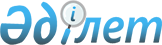 Стратегия "Казахстан-2050": новый политический курс состоявшегося государстваПослание Президента Республики Казахстан - Лидера Нации Н.А. Назарбаева народу Казахстана, г. Астана, 14 декабря 2012 года 

Уважаемые казахстанцы!

Дорогие соотечественники!      Сегодня мы собрались накануне Дня Независимости.

      Вот уже более 20 лет все мы с гордостью отмечаем этот великий праздник.

      16 декабря 1991 года мы, народ Казахстана, выбрали суверенитет, свободу, открытость миру. Сегодня эти ценности стали частью нашей повседневной жизни.

      Тогда, в начале пути, все было совсем другим. Теперь же, благодаря нашим общим усилиям, страна преобразилась, ее не узнать.

      Сегодня мы – успешное государство, имеющее свое лицо, свои особенности и свою позицию.

      Взятие первого рубежа досталось нам дорогой ценой.

      Страна более 20 лет работала на укрепление суверенитета и политического веса. 20 лет спустя эта цель достигнута. Период становления успешно завершен.

      Казахстан начала XXI века независим и уверен в себе.

      Изменения, происходящие в мире под влиянием затянувшегося глобального кризиса, нас не пугают. Мы к ним готовы. Теперь наша задача – сохраняя все, чего мы достигли за годы суверенитета, продолжить устойчивое развитие в XXI веке.

      Наша главная цель – к 2050 году создать Общество благоденствия на основе сильного государства, развитой экономики и возможностей Всеобщего Труда.

      Сильное государство особенно важно для обеспечения условий ускоренного экономического роста.

      Сильное государство занимается не политикой выживания, а политикой планирования, долгосрочного развития и экономического роста.

      Поэтому именно сегодня, в канун празднования Дня Независимости, я обращаюсь к вам, мои дорогие сограждане, с новым Посланием.

      Это мое видение перспектив развития нашей страны. 

      Это – новый политический курс. 

I. Состоявшийся Казахстан – испытание кризисом нашей

государственности, национальной экономики, гражданского

общества, общественного согласия, регионального лидерства и

международного авторитета      Ровно 15 лет назад мы приняли Стратегию развития Казахстана до 2030 года. 

      Это был 1997 год – еще не был окончательно преодолен постсоветский хаос, кризис лихорадил Юго-Восточную Азию и некоторые другие рынки. Очень сложно было и нам.

      Все эти годы наша стратегия как маяк освещала нам путь, позволяя идти вперед, не сбиваясь с главной цели.

      Помните 1997 год? 

      После моего выступления в Парламенте были смятение и растерянность.

      Многие задавались вопросами: «Что это – пропаганда? Обещание манны небесной?»

      Настолько амбициозными казались поставленные тогда задачи.

      Но, как говорится, глаза боятся, а руки делают. 

      Перед нами стояла гигантская задача – переломить ход событий. Построить новую страну.

      Чтобы ее решить, мы должны были провести тройную модернизацию: построить государство и совершить прорыв в рыночную экономику, заложить основы социального государства, перестроить общественное сознание. Мы должны были определить наш собственный путь. И этот путь был очерчен в Стратегии «Казахстан-2030». Этот документ дал нам видение стратегических целей и задач, стал важнейшим мировоззренческим прорывом. 

      Народная мудрость гласит: «Мақсат – жетiстiктiң желкенi». Только правильно поставленные цели приводят к успеху. 

      Сегодня для меня большая честь заявить о том, что мы сделали правильный выбор. И глобальный кризис 2008 – 2009 годов подтвердил это. 

      Казахстан устоял. Кризис не разрушил наши достижения и сделал нас сильнее. 

      Выбранная нами политическая, социально-экономическая и внешнеполитическая модель развития страны доказала свою эффективность. 

1. Сильное успешное государство       Наше главное достижение – мы создали независимый Казахстан.

      Мы юридически оформили наши границы. Сформировали интегрированное экономическое пространство страны. Заново наладили и укрепили в стране производственные связи. Сегодня все регионы работают в неразрывной связке друг с другом.

      Провели исторически важные конституционные и политические реформы, которые создали современную систему государственного управления, основанную на разделении ветвей власти.

      Построили новую столицу страны – Астану. Это современный город, который стал нашим символом и гордостью. Мы смогли использовать потенциал столицы для того, чтобы показать миру возможности нашей страны. Именно поэтому международное сообщество выбрало Казахстан местом проведения Всемирной выставки «EXPO-2017». Этого бы не было, если бы не было Астаны. Такой чести удостаиваются далеко не все. Достаточно сказать, что наша страна стала первой на всем постсоветском пространстве, кто председательствовал в ОБСЕ, провел саммит этой организации и проведет у себя EXPO-2017 – мероприятие планетарного масштаба.  

2. Устойчивый процесс демократизации и либерализации      Мы движемся по ясной формуле: «Сначала – экономика, потом - политика». Каждый этап политических реформ увязывается с уровнем развития экономики. Поэтому мы последовательно идем по пути политической либерализации. Только так можно модернизировать страну и сделать ее конкурентоспособной.

      Шаг за шагом наше общество приближается к самым высоким стандартам в области демократизации и прав человека.

      Мы закрепили фундаментальные права и свободы в Конституции страны. Сегодня все граждане Казахстана имеют равные права и возможности. 

3. Согласие и мир различных социальных, этнических и религиозных групп      Мы восстановили историческую справедливость по отношению к казахскому народу, нашей культуре и языку. 

      Несмотря на этническое, культурное и религиозное многообразие, мы сохранили в стране мир и политическую стабильность.

      Казахстан стал родным домом для представителей 140 этносов и 17 конфессий.

      Гражданский мир и межнациональное согласие – наша главная ценность. Мир и согласие, диалог культур и религий в нашей многонациональной стране справедливо признаны мировым эталоном.

      Ассамблея народа Казахстана стала уникальной евразийской моделью диалога культур. 

      Казахстан превратился в центр глобального межконфессионального диалога. 

4. Национальная экономика.

Наша роль в международном разделении труда       Мы первыми в Содружестве Независимых Государств сформировали современную модель рыночной экономики, основанную на частной собственности, свободной конкуренции и принципах открытости. Наша модель основывается на активной роли государства в привлечении иностранных инвестиций.

      Мы привлекли в страну более 160 миллиардов долларов иностранных инвестиций.

      Сформированы базовые условия для предпринимательской деятельности и современная налоговая система.

      Мы планомерно диверсифицируем национальную экономику. В программе форсированной индустриализации я поставил задачу: за две пятилетки изменить лицо нашей экономики, сделать ее независимой от колебаний мировых цен на сырье.

      За 15 лет, минувших с момента принятия Стратегии-2030, наше государство вошло в пятерку самых динамично развивающихся стран мира.

      В результате по итогам 2012 года мы войдем в число 50 крупнейших экономик планеты по объему ВВП.

      Есть признанные рейтинги, по которым все страны мира сверяют свое развитие. Шесть лет назад я поставил общенациональную задачу – войти в число 50-ти наиболее конкурентоспособных стран мира. В рейтинге Всемирного экономического форума Казахстан уже занимает 51-е место. Сегодня мы в шаге от нашей цели. 

5. Сильная социальная политика, которая

обеспечила общественную стабильность и согласие      Главным критерием для меня всегда был и будет уровень жизни народа.

      За 15 лет доходы казахстанцев выросли в 16 раз.

      Число граждан с доходом ниже прожиточного минимума уменьшилось в 7 раз, число безработных сократилось вдвое.

      Мы заложили основы социальноориентированного общества.

      Нам удалось добиться заметного прогресса в деле улучшения здоровья нации.

      Для повышения эффективности сферы здравоохранения реформирована ее система организации, управления и финансирования.

      За последние пять лет материнская смертность снизилась почти в 3 раза, в полтора раза возросла рождаемость. 

      Создаются равные возможности для получения образования.

      За последние 15 лет расходы на образование выросли в 9,5 раза. Реализуется Государственная программа развития образования, нацеленная на кардинальную модернизацию всех уровней образования – от дошкольного до высшего.

      Благодаря нашей политике долгосрочных вложений в развитие человеческого потенциала мы сформировали нынешнее талантливое поколение молодежи. 

6. Страна, признанная мировым сообществом      В мировой политике наша страна – ответственный и надежный партнер, пользующийся бесспорным международным авторитетом.

      Мы играем важную роль в деле укрепления глобальной безопасности, поддерживаем мировое сообщество в борьбе с международным терроризмом, экстремизмом и незаконным оборотом наркотиков.

      Мы инициировали созыв Совещания по взаимодействию и мерам доверия в Азии – важной для нашей безопасности международной диалоговой площадки. Сегодня СВМДА объединяет 24 страны с населением более 3 миллиардов человек.

      Последние 2–3 года Республика Казахстан председательствовала в Организации по безопасности и сотрудничеству в Европе, Шанхайской организации сотрудничества, Организации исламского сотрудничества и Организации Договора о коллективной безопасности. 

      На астанинском Экономическом форуме мы предложили новый формат диалога – G-global. Суть этой инициативы – объединить усилия всех в деле создания справедливого и безопасного миропорядка.

      Мы вносим достойный вклад в обеспечение глобальной энергетической и продовольственной безопасности.  

7. Наша активная роль в продвижении режима ядерного нераспространения      Наши инициативы по укреплению режима нераспространения ядерного оружия – это безусловный вклад в мировую стабильность, порядок и безопасность.

      Первыми в мире закрыв Семипалатинский ядерный полигон и отказавшись от атомного оружия, мы получили прочные международные гарантии нашей безопасности от ведущих ядерных держав – США, России, Великобритании, Франции и КНР.

      Мы сыграли ключевую роль в создании зоны, свободной от ядерного оружия в Центральной Азии и активно поддерживаем создание аналогичных зон в других регионах планеты, прежде всего на Ближнем Востоке.

      Мы поддерживаем усилия мирового сообщества по противодействию угрозе ядерного терроризма.

      Сейчас мы твердо говорим о необходимости принятия дальнейших решительных мер по устранению ядерной угрозы. Считаем, что Договор о нераспространении ядерного оружия был и остается краеугольным камнем режима нераспространения.

      Важным катализатором укрепления режима нераспространения должно стать скорейшее вступление в силу Договора о всеобъемлющем запрещении ядерных испытаний.

      Три года назад Генеральная Ассамблея ООН поддержала мое предложение об объявлении 29 августа Международным днем действий против ядерных испытаний.

      Все это – признание нашей роли в глобальной политике.

      Благодаря такой ответственной политике Казахстан по праву признан лидером режима нераспространения, моделью для других государств.  

8. Стратегия «Казахстан-2030». Основные итоги      В Стратегии «Казахстан-2030» мы запланировали успех нашей страны.

      Мы последовательно и упорно продвигались к поставленным целям. Даже в пик глобального кризиса 2008-2009 годов национальная экономика продолжала расти.

      И сегодня для меня большая честь подвести итоги реализации Стратегии-2030, которую по целому ряду параметров нам удалось выполнить досрочно.

      (1) НАЦИОНАЛЬНАЯ БЕЗОПАСНОСТЬ. Перед нами стояла задача развивать Казахстан при сохранении территориальной целостности. Нам удалось сделать больше, чем планировалось.

      Впервые в истории наше государство обрело четкие, международно признанные границы. Делимитирована государственная граница – а это 14 тысяч километров.

      Казахстан надежно контролирует ситуацию в своей акватории Каспийского моря.

      Отныне снята угроза возникновения любых территориальных споров в будущем. Мы не оставили для потомков спорных территорий с соседями.

      Мы создали сильную, современную, обороноспособную армию, эффективную правоохранительную систему, которые обеспечивают безопасность личности, общества и государства.

      (2) Мы сохранили и укрепили ВНУТРИПОЛИТИЧЕСКУЮ СТАБИЛЬНОСТЬ И НАЦИОНАЛЬНОЕ ЕДИНСТВО в стране, где проживают представители 140 этносов и 17 конфессий. Наша политика была успешной. 

      Мы последовательно формируем институты гражданского общества на основе демократической модели развития. Учрежден институт омбудсмена по правам человека. 

      Если раньше у нас никогда не было многопартийности, то сейчас в стране действуют партии, представляющие весь политический спектр. У нас многопартийный Парламент, Правительство парламентского большинства.

      Развивается гражданское общество, функционируют независимые СМИ. Работает свыше 18 тысяч НПО самой различной направленности. Выходит около 2,5 тысячи СМИ, около 90 % из них – частные.

      Казахстан сегодня является важным международным центром межкультурного и межконфессионального диалога.

      Именно на нашей земле состоялись первые четыре съезда лидеров мировых и традиционных религий.

      В ХХI веке Казахстан должен стать мостом для диалога и взаимодействия Востока и Запада.

      (3) ЭКОНОМИЧЕСКИЙ РОСТ, БАЗИРУЮЩИЙСЯ НА ОТКРЫТОЙ РЫНОЧНОЙ ЭКОНОМИКЕ С ВЫСОКИМ УРОВНЕМ ИНОСТРАННЫХ ИНВЕСТИЦИЙ И ВНУТРЕННИХ СБЕРЕЖЕНИЙ. Мы ставили задачу достичь реальных, устойчивых и возрастающих темпов развития. Нам удалось решить эту задачу в кратчайшие по историческим меркам сроки.

      Именно в Стратегии «Казахстан-2030» акцент был перенесен на экономический рост.

      В результате за 15 лет объем национальной экономики вырос с 1,7 триллиона тенге в 1997 году до 28 триллионов тенге в 2011 году.

      ВВП страны возрос более чем в 16 раз. С 1999 года ежегодный прирост ВВП Казахстана составил 7,6 % и обогнал передовые развивающиеся страны.

      ВВП на душу населения вырос более чем в 7 раз – с 1 500 долларов США в 1998 году до 12 тысяч долларов США в 2012 году.

      Казахстан с самого начала стал лидером в СНГ по объему привлеченных прямых иностранных инвестиций на душу населения. Сегодня это уже 9200 долларов США. 

      Мы добились роста внешней торговли в 12 раз, а объемов производства промышленной продукции - в 20 раз.

      За эти годы добыча нефти увеличилась в 3 раза, природного газа – в 5 раз. Доходы от сырьевых ресурсов мы направили в Национальный фонд. 

      Это – наш надежный щит от возможных экономических и финансовых потрясений. Это – гарантия безопасности для нынешних и будущих поколений.

      В рамках программы форсированной индустриализации с 2010 года реализовано 397 инвестиционных проектов общей стоимостью 1 797 миллиардов тенге и создано более 44 тысяч рабочих мест.

      За два года реализации программы «Дорожная карта бизнеса-2020» одобрено 225 проектов общим объемом кредитов на сумму 101,2 миллиардов тенге.

      Сегодня мы – динамичная страна со средним уровнем дохода населения и динамично растущей экономикой.

      (4) ЗДОРОВЬЕ, ОБРАЗОВАНИЕ И БЛАГОПОЛУЧИЕ ГРАЖДАН КАЗАХСТАНА. Жизненно важно было кардинально изменить положение людей, улучшить условия жизни. Результаты проделанной работы налицо. 

      Среднемесячная заработная плата возросла в 9,3 раза. Средний размер пенсионных выплат увеличился в 10 раз.

      В 16 раз возросли номинальные денежные доходы населения.

      Ежегодно увеличивается объем финансирования здравоохранения. Если в 1999 году финансирование составляло 46 миллиардов тенге, то в 2011 году – 631 миллиардов тенге.

      Создан медицинский кластер, в который входят пять инновационных объектов здравоохранения: детский реабилитационный центр, центры материнства и детства, нейрохирургии, неотложной медицинской помощи и центр кардиологии.

      Во всех регионах страны создаются необходимые условия для получения качественных медицинских услуг.

      Ускоренными темпами развивается транспортная медицина, обеспечивающая медицинскими услугами самые отдаленные районы нашей страны.

      Национальная скрининговая система позволяет выявлять и предотвращать заболевания на ранних стадиях.

      Введено бесплатное и льготное лекарственное обеспечение.

      За последние 15 лет численность населения увеличилась с 14 почти до 17 миллионов человек.

      Продолжительность жизни выросла до 70 лет.

      Мы последовательно проводим курс на развитие доступного и качественного образования. 

      Реализация программы «Балапан» позволила нам увеличить охват детей дошкольным образованием до 65,4 %.

      Введена обязательная предшкольная подготовка, сегодня ею охвачено 94,7 % дошкольников.

      С 1997 года по всей республике построено 942 школы, а также 758 больниц и других объектов здравоохранения.

      Мы развиваем сеть интеллектуальных школ и профессионально-технических колледжей мирового уровня.

      За последние 12 лет увеличилось на 182 % количество грантов для получения высшего образования.

      В 1993 году мы приняли уникальную программу «Болашак», благодаря которой 8 тысяч талантливых молодых людей получили блестящее образование в лучших университетах мира.

      В Астане создан современный научно-исследовательский университет, работающий по международным стандартам.

      (5) ЭНЕРГЕТИЧЕСКИЕ РЕСУРСЫ. Нефтегазовый комплекс Казахстана является локомотивом для всей экономики и способствует развитию других отраслей.

      Мы должны были создать современную, эффективную нефтегазовую и горнодобывающую отрасли экономики. Мы справились с этой задачей. Сегодня мы используем доходы сырьевого сектора для построения новой экономики будущего.

      Наблюдается устойчивая динамика роста доли нефтегазовой отрасли в ВВП страны, которая выросла с 3,7 % в 1997 году до 14,7 % в 2006 году и 25,8 % в 2011 году.

      Мы диверсифицировали рынки сбыта и прочно закрепили свои позиции, тем самым снизив зависимость от одного направления реализации нашей продукции.

      (6) ИНФРАСТРУКТУРА, В ОСОБЕННОСТИ ТРАНСПОРТ И СВЯЗЬ. Мы ставили задачу развивать инфраструктуру. И это оказалось нам по силам. За прошедшие годы было введено в строй множество крупных стратегических объектов промышленной, транспортной инфраструктуры и инфраструктуры жизнедеятельности. Это – автомобильные и железнодорожные магистрали, трубопроводы, логистические центры, терминалы, аэропорты, вокзалы, порты и так далее.

      Все это дало работу многим казахстанцам, встроило нас в систему региональных и глобальных хозяйственных связей.

      С каждым годом растет число потребителей телекоммуникационной отрасли. Это касается и стационарных телефонов, и мобильной связи, и Интернета.

      «Электронное правительство» заметно облегчило взаимодействие граждан с государством.

      За последние 11 лет на развитие автодорожной отрасли выделено 1 263,1 миллиардов тенге. За эти годы построено и реконструировано более 48 тысяч километров дорог общего пользования, а также 1 100 километров железных дорог.

      В настоящее время мы возрождаем Новый Шелковый путь, создавая магистральный транспортный коридор Западная Европа – Западный Китай.

      Мы открыли доступ к странам Персидского залива и Большого Востока, построив железнодорожную линию Узень – граница Туркменистана. Построив дорогу Коргас – Жетыген, мы распахнули восточные ворота, проложив путь на рынки Китая и всего Азиатского субконтинента. Мы начали строительство железной дороги Жезказган - Бейнеу.

      (7) ПРОФЕССИОНАЛЬНОЕ ГОСУДАРСТВО. Мы должны были окончательно избавиться от управленческих традиций административно-командной системы и создать современный и эффективный корпус управленцев. Созданная нами система отбора и продвижения кадров, в которой все граждане обладают равными правами и шансами, обеспечила достаточно высокий уровень профессионализма и прозрачность деятельности государственного аппарата.

      Нам удалось совершить своего рода революцию в госуправлении и переориентировать ее на повышение качества оказания госуслуг населению.

      Таким образом, основные задачи, поставленные Стратегией-2030, выполнены, другие в процессе выполнения.      Сегодня каждый из нас может сказать: «Стратегия-2030 сработала, современный Казахстан состоялся. Это результат нашего единения, упорного, кропотливого труда, живое воплощение наших устремлений и надежд».

      Мы все испытываем гордость за свои достижения.

      Мировой кризис подтвердил, что мы состоялись как государство и общество. Наши границы, политическая система, экономическая модель больше не являются предметом серьезных разногласий и дискуссий ни внутри страны, ни за ее пределами.

      Теперь перед нами стоит новая задача. Мы должны усилить вектор дальнейшего развития нашего государства на долгосрочный период. 

II. Десять глобальных вызовов ХХI века      В настоящее время человечество сталкивается с новыми глобальными вызовами. 

      Для нашей страны и региона я выделяю десять основных вызовов. Мы обязаны учитывать каждый из них, если планируем и дальше добиваться новых успехов в своем развитии. 

Первый вызов – ускорение исторического времени      Историческое время стремительно ускорилось. Мир интенсивно трансформируется, и скорость происходящих изменений поражает.

      За последние 60 лет численность населения Земли утроилась и к 2050 году достигнет 9 миллиардов человек. За тот же период мировой ВВП вырос в 11 раз.

      Ускорение всемирно исторического процесса всегда открывает перед государствами новые безграничные возможности, и я горд тем, что мы воспользовались ими сполна.

      За 20 с небольшим лет мы провели модернизацию всех сфер жизни общества в очень высоком темпе. И сделали то, на что многим другим странам потребовалось 100, а то и 150 лет.

      Однако у нас до сих пор есть социальные группы, которые не интегрировались в общий модернизационный процесс. Этому есть объективные причины. В обществе все еще имеет место некоторый дисбаланс, влияющий на моральное состояние и общественные ожидания людей.

      Мы должны устранить этот дисбаланс и предоставить всем слоям общества возможность интегрироваться в модернизационный процесс, найти свое достойное место в обществе, сполна воспользоваться возможностями, предоставляемыми новым политическим курсом. 

Второй вызов – глобальный демографический дисбаланс      С каждым днем обостряется глобальный демографический дисбаланс. Общемировой тренд – старение человечества. Через 40 лет число людей в возрасте старше шестидесяти будет превышать число тех, кому меньше 15. Низкая рождаемость и старение человечества во многих странах неизбежно провоцируют проблемы на рынке труда, в частности, нехватку трудовых ресурсов.

      Нарастающий демографический дисбаланс формирует новые миграционные волны и усиливает социальную напряженность по всему миру.

      Мы, в Казахстане, сталкиваемся с миграционным давлением в отдельных регионах страны, где незаконные трудовые мигранты дестабилизируют местные рынки труда.

      Мы также должны понимать, что, вполне вероятно, в обозримом будущем можем столкнуться и с обратным процессом – трудовой иммиграцией за пределы нашей страны.

      Мы – молодая нация. Средний возраст в нашей стране составляет 35 лет. Это дает нам огромную возможность сохранить наш человеческий потенциал и правильно позиционировать себя в мире. И сегодня у нас есть хорошая база для движения вперед.

      У нас в стране есть работа, и каждый желающий может ее найти. Более того, у нас каждый имеет возможность сам создать себе работу, позаботиться о себе. Это наше большое достижение.

      Я веду вас к Обществу Всеобщего Труда, где безработные не будут просто получателями пособий, а будут осваивать новые профессии, где люди с ограниченными возможностями смогут активно заниматься созидательной деятельностью, а корпорации и компании – создавать им достойные условия для труда.

      Наша молодежь должна учиться, овладевать новыми знаниями, обретать новейшие навыки, умело, и эффективно использовать знания и технологии в повседневной жизни. Мы должны для этого создать все возможности, обеспечить самые благоприятные условия. 

Третий вызов – угроза глобальной продовольственной безопасности      Высокие темпы роста мирового народонаселения резко обостряют продовольственную проблему.

      Уже сегодня в мире десятки миллионов людей голодают, около миллиарда человек на постоянной основе испытывают нехватку в пище. Без революционных изменений в производстве продуктов питания эти страшные цифры будут только расти.

      Для нас в этом вызове кроются огромные возможности.

      Мы уже входим в число крупнейших экспортеров зерновых культур. Мы обладаем огромными экологически чистыми территориями и можем производить экологически чистые продукты питания.

      Нам вполне по силам совершить качественный рывок в сельскохозяйственном производстве. Для этого нам потребуется государственное мышление нового типа. 

Четвертый вызов – острый дефицит воды      Мировые водные ресурсы также находятся под большим давлением.

      За последние 60 лет на планете потребление питьевой воды возросло в 8 раз. К середине столетия многие страны будут вынуждены импортировать воду.

      Вода – крайне ограниченный ресурс и борьба за обладание источниками уже становится важнейшим фактором геополитики, являясь одной из причин напряженности и конфликтов на планете.

      Проблема водообеспечения остро стоит и в нашей стране. Нам не хватает качественной питьевой воды. Целый ряд регионов испытывает в ней острую потребность.

      Есть и геополитический аспект этой проблемы. Уже в настоящее время мы столкнулись с серьезным вопросом использования водных ресурсов трансграничных рек. При всей сложности данного вопроса мы не должны допускать его политизации. 

Пятый вызов – глобальная энергетическая безопасность      Все развитые страны увеличивают инвестиции в альтернативные и «зеленые» энергетические технологии. 

      Уже к 2050 году их применение позволит генерировать до 50 % всей потребляемой энергии.

      Очевидно, что постепенно подходит к своему концу эпоха углеводородной экономики. Наступает новая эра, в которой человеческая жизнедеятельность будет основываться не только и не столько на нефти и газе, сколько на возобновляемых источниках энергии.

      Казахстан является одним из ключевых элементов глобальной энергетической безопасности. 

      Наша страна, обладающая крупными запасами нефти и газа мирового уровня, ни на шаг не будет отступать от своей политики надежного стратегического партнерства и взаимовыгодного международного сотрудничества в энергетической сфере.  

Шестой вызов – исчерпаемость природных ресурсов      В условиях ограниченности, исчерпаемости природных ресурсов Земли беспрецедентный в истории человечества рост потребления будет подогревать разнонаправленные как негативные, так и позитивные процессы.

      Наша страна обладает здесь рядом преимуществ. Всевышний дал нам много природных богатств. Другим странам и народам будут нужны наши ресурсы.

      Нам принципиально важно переосмыслить наше отношение к своим природным богатствам. Мы должны научиться правильно ими управлять, накапливая доходы от их продажи в казне, и самое главное – максимально эффективно трансформировать природные богатства нашей страны в устойчивый экономический рост. 

Седьмой вызов – Третья индустриальная революция      Человечество находится на пороге Третьей индустриальной революции, которая меняет само понятие производства. Технологические открытия кардинально меняют структуру и потребности мировых рынков. Мы живем уже в совершенно иной технологической реальности, нежели ранее.

      Цифровые и нанотехнологии, робототехника, регенеративная медицина и многие другие достижения науки станут обыденной реальностью, трансформировав не только окружающую среду, но и самого человека.

      Мы должны быть активными участниками этих процессов. 

Восьмой вызов – нарастающая социальная нестабильность      В настоящее время одна из самых больших мировых проблем – усиливающаяся социальная нестабильность. Ее основная причина - социальное неравенство.

      Сегодня в мире около двухсот миллионов людей не могут найти работу. Даже в Европейском союзе безработица находится на самом высоком уровне за последние десятилетия и провоцирует многочисленные массовые беспорядки. 

      На этом фоне, надо признать, ситуация в Казахстане выглядит довольно благополучно. Сегодня мы имеем самый низкий уровень безработицы за всю новейшую историю. Это, безусловно, большое достижение. Тем не менее мы не можем почивать на лаврах.

      Глобальный экономический кризис, переходящий в кризис социально-политический, неизбежно будет оказывать давление на Казахстан, будет проверять нас на прочность.

      Поэтому на повестку дня выдвигается вопрос социальной безопасности и социальной стабильности. Важная для нас задача – укрепить социальную стабильность в нашем обществе. 

Девятый вызов – кризис ценностей нашей цивилизации      Мир переживает острый мировоззренческий и ценностный кризис. Все чаще раздаются голоса, возвещающие о противоборстве цивилизаций, конце истории, провале мультикультурализма.

      Нам принципиально важно не втягиваться в этот мировоззренческий дискурс, оберегая наши проверенные годами ценности. На собственном опыте мы знаем, как то, что называли нашей ахиллесовой пятой – многоэтничность и поликонфессиональность, мы обратили в свое преимущество.

      Мы должны научиться жить в сосуществовании культур и религий. Мы должны быть привержены диалогу культур и цивилизаций.

      Только в диалоге с другими нациями наша страна сможет достичь успеха и влияния в будущем. В XXI веке Казахстан должен укрепить свои позиции регионального лидера и стать мостом для диалога и взаимодействия Востока и Запада. 

Десятый вызов – угроза новой мировой дестабилизации      Все мы видим, что происходит сейчас в мире. Это не новая волна кризиса, а продолжение кризиса 2007 – 2009 годов, из которого мировая экономика еще не вышла.

      Глобальная экономическая система может дать серьезный сбой уже в 2013 – 2014 годах, вызвать, в частности, обвал мировых цен на сырье. Для нас подобный сценарий является крайне нежелательным.

      Возможная рецессия в ЕС и/или США может привести к снижению потребностей развитых стран в сырьевых ресурсах.

      Потенциальный дефолт хотя бы одного государства еврозоны может спровоцировать «эффект домино» и поставить под вопрос сохранность наших международных резервов и стабильность наших экспортных поставок.

      Сокращение валютных резервов усиливает давление валютных курсов и инфляции, что опять же может негативно повлиять на социально-экономическую ситуацию.

      В этой связи мы должны выработать продуманный, согласованный и скоординированный курс всех ветвей власти, государства и общества с тем, чтобы быть во всеоружии при любом сценарии развития международной ситуации. 

III. Стратегия «Казахстан-2050» – новый политический курс для

нового Казахстана в быстро меняющихся исторических условиях 

1. Парадигма задач, которые нам предстоит решать,

качественно изменилась.      Чтобы достойно принять новые вызовы, рамок Стратегии-2030 уже недостаточно. Нам важно расширить горизонт планирования и, как 15 лет назад, совершить очередной мировоззренческий прорыв.

      Во-первых, Казахстан – современное государство. Наше общество достигло зрелости. Поэтому нынешняя повестка дня отличается от той, которая была у нас на этапе становления государства.

      Характер и глубина происходящих в мире трансформаций, глобальная взаимозависимость требуют устойчивого долгосрочного развития. Многие страны уже пытаются заглянуть за пределы 2030 – 50 годов. «Управляемое прогнозирование» превращается в важный инструмент развития государств в нынешнее нестабильное время.

      Во-вторых, Стратегия «Казахстан-2030» была создана для периода становления нашей государственности. По своим базовым параметрам она выполнена.

      В-третьих, мы сталкиваемся с вызовами и угрозами, порожденными новой реальностью. Они носят всеобъемлющий характер и затрагивают все страны и регионы.

      Когда мы разрабатывали Стратегию «Казахстан-2030», никто не предполагал, что нагрянет столь беспрецедентный по своим масштабам мировой финансово-экономический кризис, в результате которого возникнут новые, совершенно непредвиденные экономические и геополитические обстоятельства.

      Стратегия-2030 создавалась в 1997 году как открытый документ. Мы изначально закладывали в нее возможность корректировки.

      Понимая, что ситуация в мире меняется и что жизнь может вносить свои коррективы, по моему поручению была создана рабочая группа, которая работала над осмыслением нашего положения и нашей возможной стратегии в новых условиях. 

      С учетом ее разработок я предлагаю выстроить новый политический курс нации до 2050 года, внутри которого продолжится реализация задач Стратегии-2030. Мы должны четко осознавать, что время и условия будут вносить свои коррективы в наши планы, как это произошло с программой «Казахстан-2030».

      2050 год – это не просто символичная дата.

      Это реальный срок, на который сегодня ориентируется мировое сообщество.

      В ООН разработан Глобальный прогноз развития цивилизаций до 2050 года.

      Прогнозный доклад до 2050 года обнародован Всемирной продовольственной организацией.

      Сейчас все большее число стран разрабатывают и принимают такие долгосрочные стратегии. Китай определил для себя такой же горизонт стратегического планирования.

      Даже крупные транснациональные компании разрабатывают стратегии развития на полвека вперед.

      Полтора десятилетия назад, когда была принята «Стратегия-2030», первое поколение казахстанцев, родившихся уже в нашей новой стране, только собирались идти в школу.

      Сегодня они уже трудятся или завершают учебу в вузах.

      А через два-три года уже начнет появляться второе поколение независимости.

      Поэтому нам важно уже сейчас думать о том, чтобы дать им верные ориентиры.

      Наша главная цель - к 2050 году войти в число 30 самых развитых государств мира.

      Наши достижения и наша Казахстанская модель развития должны стать основой нового политического курса. 

      Стратегия Казахстан-2050 – это гармоничное развитие Стратегии Казахстан-2030 на новом этапе. Это ответ на вопрос, кто мы, куда идем и где хотим быть к 2050 году. Уверен, что молодое поколение интересует именно это.

      Исходя из всего этого, я предлагаю проект Нового политического курса нации до 2050 года. Это и будет моим Посланием народу Казахстана.  

2. Куда мы идем?      Казахстан к 2050 году должен находиться в тридцатке самых развитых государств мира.

      Среди развивающихся стран конкуренция за место в этом клубе будет ожесточенной. Нация должна быть готова к глобальному экономическому противоборству, ясно осознавая, что место под солнцем гарантировано лишь сильнейшим.

      Мы должны работать целеустремленно и вдохновенно, не упуская из вида наши первостепенные цели:

      Дальнейшее развитие и укрепление государственности.

      Переход на новые принципы экономической политики.

      Всесторонняя поддержка предпринимательства – ведущей силы национальной экономики.

      Формирование новой социальной модели.

      Создание современных и эффективных систем образования и здравоохранения.

      Повышение ответственности, эффективности и функциональности государственного аппарата.

      Выстраивание адекватной новым вызовам международной и оборонной политики.

      Сегодня я также назову первоочередные задачи 2013 года, которые обеспечат успешный старт Нового политического курса- 2050.

      В соответствии с этими задачами Правительству необходимо незамедлительно разработать Общенациональный план действий в 2013 году.

      Этот важнейший документ должен включать в себя конкретные поручения и предусматривать персональную ответственность руководителей исполнительной, законодательной и судебной ветвей власти. Администрация Президента должна взять на особый контроль ход его подготовки и последующей реализации.

      А сейчас я хотел бы дать свое видение основных направлений Стратегии "Казахстан-2050". 

1. Экономическая политика нового курса - всеобъемлющий

экономический прагматизм на принципах прибыльности, возврата от

инвестиций и конкурентоспособности Всеобъемлющий экономический прагматизм      Суть экономической политики нового курса - всеобъемлющий экономический прагматизм. Фактически, это кардинальная ломка наших сегодняшних взглядов и подходов.

      Что это означает?

      Первое. Принятие всех без исключения экономических и управленческих решений с точки зрения экономической целесообразности и долгосрочных интересов.

      Второе. Определение новых рыночных ниш, где Казахстан может участвовать как равноправный бизнес-партнер. Создание новых точек экономического роста.

      Третье. Создание благоприятного инвестиционного климата с целью наращивания экономического потенциала. Прибыльность и возврат от инвестиций.

      Четвертое. Создание эффективного частного сектора экономики и развитие государственно-частного партнерства. Государственное стимулирование экспорта. 

Новая кадровая политика      Ключевое условие успеха новой экономической политики должно быть подкреплено кадрами. Для этого мы должны:

      Совершенствовать управленческий ресурс, и резервы для этого у нас есть.

      Необходимо внедрять современные инструменты менеджмента и принципы корпоративного управления в государственном секторе.

      Одновременно с этим нам следует извлекать пользу из международного разделения труда, в частности, привлекать внешний кадровый ресурс для реализации некоторых задач нашего нового курса через программы аутсорсинга. Мы должны также привлекать лучших иностранных специалистов на открытом рынке и приглашать их работать к нам в страну. 

      Использование управленческих кадров с обширным международным опытом и знаниями даст двойной эффект: мы не только модернизируем менеджмент нашего производства, но и обучим наши отечественные кадры. Это – новая для нас практика. 

      Принципиально важно поэтапно, до 2050 года, обеспечить решение следующих задач: 

      Во-первых, должна быть модернизирована макроэкономическая политика государства. 

Бюджетная политика      Мы должны вооружиться новым принципом бюджетной политики – тратить только в пределах своих возможностей и сократить дефицит до максимально возможного минимума. Необходимо наращивать резервы на черный день, обеспечив их сохранность в долгосрочной перспективе. 

      Отношение к бюджетно-финансовому процессу должно стать таким же бережным и продуманным, как к частным вложениям. Иными словами, ни один бюджетный тенге не должен быть потрачен впустую. 

      Бюджет государства должен быть сфокусирован на продуктивных с точки зрения долгосрочной перспективы общенациональных проектах, таких как, например, диверсификация экономики и развитие инфраструктуры.

      Необходимо жестко отбирать объекты для инвестиций на предмет их целесообразности и отдачи. Важно помнить, что даже самые современные объекты становятся бременем для бюджета, если требуют расходов на поддержание, но не приносят доходов и не решают проблем граждан страны. 

Налоговая политика      Необходимо ввести благоприятный налоговый режим для объектов налогообложения, занятых в области производства и новых технологий. Сейчас эта работа началась. Ставлю задачу ее усовершенствовать: провести ревизию всех действующих налоговых льгот и сделать их максимально эффективными. 

      Мы должны продолжить политику либерализации налогового и систематизации таможенного администрирования. Необходимо упростить и минимизировать налоговую отчетность. 

      Мы должны стимулировать участников рынка к конкуренции, а не к поиску способов ухода от налогов.

      Прагматичное уменьшение налогового надзора должно минимизировать диалог хозяйствующих субъектов с налоговой службой. В ближайшие пять лет всем необходимо перейти на режим электронной отчетности онлайн. 

      C 2020 года мы должны внедрить практику налогового кредитования. Главная задача - стимулирование инвестиционной активности предпринимателей. 

      Новая налоговая политика должна иметь социальную направленность. Для этого необходимо, начиная с 2015 года, разработать комплекс стимулирующих мер, в том числе предусматривающих практику освобождения от налогов компаний и граждан, вкладывающих средства в образование и медицинское страхование себя, своей семьи, сотрудников. 

      Таким образом, будущая налоговая политика на бизнес-уровне должна стимулировать внутренний рост и отечественный экспорт на внешние рынки, а на уровне граждан стимулировать их накопления, сбережения и вложения. 

Денежно-кредитная политика      Учитывая неблагоприятную обстановку в мировой экономике, мы должны будем обеспечить защиту доходов каждого казахстанца и удерживать приемлемый для экономического роста уровень инфляции. Это не просто макроэкономический вопрос, это вопрос социальной безопасности страны. И это – главный вопрос работы Национального банка и Правительства уже начиная с 2013 года. 

      Казахстанские банки в свою очередь должны выполнять свое предназначение и обеспечивать потребность реального сектора экономики в кредитных ресурсах. При этом нельзя ослаблять контроль за финансовой системой, необходимо очищать банки от проблемных кредитов и вплотную заниматься вопросами фондирования. Для этого Национальному банку и Правительству при координации Администрации Президента необходимо разработать концептуально новую систему денежно-кредитной политики, направленную на обеспечение экономики необходимыми денежными ресурсами. 

Политика управления государственным и внешним долгом       Мы должны держать на постоянном контроле уровень государственного долга страны. 

      Нужно снизить бюджетный дефицит относительно ВВП с 2,1 % в 2013 году до 1,5 % в 2015 году.

      Государственный долг должен оставаться на умеренном уровне. Это принципиальная задача, потому что только так мы можем обеспечивать стабильность нашего бюджета и национальную безопасность в условиях мировой нестабильности. 

      Необходимо жестко контролировать уровень долга квазигосударственного сектора экономики. 

      Во-вторых, принципиально новым должен стать наш подход к развитию инфраструктуры. 

      Инфраструктура должна расширять возможности экономического роста. Развивать инфраструктуру необходимо в двух направлениях: интегрировать национальную экономику в глобальную среду, а также двигаться в регионы внутри страны. 

      Важно сосредоточить внимание на выходе за пределы страны для создания производственных транспортно-логистических объектов за пределами Казахстана, тщательно просчитывая свои выгоды. Мы должны выйти за рамки существующих представлений и создавать совместные предприятия в регионе и во всем мире – Европе, Азии, Америке, такие как, например, порты в странах, имеющих прямой выход к морю, транспортно-логистические хабы в узловых транзитных точках мира и так далее. С этой целью следует разработать специальную программу «Глобальная инфраструктурная интеграция». 

      Мы должны развивать наш транзитный потенциал. Сегодня реализуется ряд крупных общенациональных инфраструктурных проектов, результатом которых должно стать увеличение транзитных перевозок через Казахстан к 2020 году в два раза. К 2050 году эта цифра должна увеличиться в 10 раз. 

      Все должно быть подчинено ключевой задаче – продвижению нашего экспорта только на те мировые рынки, где будет долгосрочный спрос на нашу продукцию и услуги. 

      Создание инфраструктуры также должно быть подчинено закону рентабельности. Необходимо строить только там, где строительство приведет к развитию новых бизнесов и созданию рабочих мест. 

      Внутри страны мы должны создавать «инфраструктурные центры» для «покрытия» удаленных регионов или регионов с недостаточной плотностью населения жизненно важными и экономически необходимыми объектами инфраструктуры. Для этого необходимо обеспечить создание опережающей инфраструктуры транспортной системы. 

      Поручаю Правительству разработать и принять в 2013 году государственную программу по развитию инфраструктуры. 

      В-третьих, модернизация системы управления государственными активами. 

      Казахстан – небольшая в мировых масштабах экономика. И нужно ею управлять очень эффективно. Страна должна работать как единая корпорация, а государство должно быть ее ядром.

      Сила корпоративного мышления кроется в том, что все процессы рассматриваются как единое целое. Государственные управленцы всех уровней должны научиться такому бизнес-мышлению.

      Еще раз повторяю: нужно не просто распределять бюджет страны, а инвестировать продуманно и выверенно.

      Главный критерий эффективности – уровень отдачи от наших вложений. Чем быстрее мы сможем нарастить производственный потенциал страны, тем быстрее Казахстан станет полноценным игроком, а не придатком международного рынка.

      «Локомотивом» перехода к новой экономической политике должен стать Национальный фонд. В первую очередь средства Национального фонда следует направлять на долгосрочные стратегические проекты. В 2013 году накопление средств в Национальном фонде должно быть продолжено, но использовать эти средства надо весьма рационально и продуманно. 

      Государство в лице нацкомпаний должно стимулировать развитие экономики будущего, учитывающей сектора, которые появятся в результате Третьей индустриальной революции. Отечественная индустрия должна потреблять новейшие композитные материалы, которые мы должны производить у себя в стране. 

      Государство должно стимулировать развитие транзитного потенциала в сфере информационных технологий. К 2030 году мы должны пропускать через Казахстан не менее 2 - 3 % мировых информационных потоков. К 2050 году эта цифра должна как минимум удвоиться. 

      Необходимо также стимулировать частные компании вкладывать свои средства в исследования и инновации. Внедрение инноваций очень важно, но это не самоцель. Реальную выгоду страна будет получать только тогда, когда наши новые технологии будут иметь спрос, когда они будут востребованы на рынке. В противном случае инновация – это пустая трата денег. 

      Нужно покончить с практикой избирательной поддержки отдельных компаний или отраслей. Мы должны поддерживать только те отрасли, которые выполняют социально важные стратегические функции и доказывают свою эффективность. 

      В-четвертых, необходимо внедрить принципиально новую систему управления природными ресурсами.

      Мы должны использовать ресурсы как важное стратегическое преимущество Казахстана для обеспечения экономического роста, масштабных внешнеполитических и внешнеэкономических договоренностей: 

      Уже сейчас необходимо максимальное ускорение выхода сырья на международные рынки, которые в случае нового финансового краха будут дестабилизированы. Наши основные импортеры могут значительно сократить закупки сырья, а цены могут резко упасть. Наша же опережающая стратегия позволит до начала дестабилизации рынков очень быстро накапливать средства, которые потом помогут стране пережить период возможного глобального кризиса. 

      Технологическая революция меняет структуру потребления сырья. К примеру, внедрение технологии композитов и новых видов бетона обесценивает запасы железной руды и угля. Это еще один фактор, чтобы наращивать темпы добычи и поставки на мировые рынки природных ресурсов с тем, чтобы использовать нынешний высокий мировой спрос в интересах страны. 

      Оставаясь крупным игроком на рынке углеводородного сырья, мы должны развивать производство альтернативных видов энергии, активно внедрять технологии, использующие энергию солнца и ветра. Все возможности для этого у нас есть. К 2050 году в стране на альтернативные и возобновляемые виды энергии должно приходиться не менее половины всего совокупного энергопотребления.

      Если нация хочет пользоваться доходами от сырьевых ресурсов через 35 лет, то готовиться к этому нужно уже сейчас. Нам необходимо разработать специальную стратегию - определить приоритеты, партнеров, чтобы распланировать всю работу на все предстоящие годы так, как это делают все крупные корпорации и концерны.

      Это главный урок из нашей собственной истории: подготовку и переговоры по Кашагану мы начали почти 20 лет назад, а результаты начинаем получать только сейчас.

      Основные направления разработки стратегии:

      Для того чтобы регионы были заинтересованы в привлечении инвестиций, необходимо отменить мораторий на недропользование. 

      Мы должны перейти от простых поставок сырья к сотрудничеству в области переработки энергоресурсов и обмену новейшими технологиями. К 2025 году мы должны полностью обеспечить собственный рынок горюче-смазочными материалами в соответствии с новыми стандартами экологичности. 

      Мы должны привлекать инвесторов только на условиях поставки в нашу страну самых современных технологий добычи и переработки. Мы должны разрешать инвесторам добывать и пользоваться нашим сырьем только в обмен на создание новейших производств на территории нашей страны. 

      Казахстан должен стать региональным магнитом для инвестиций. Наша страна должна стать самым привлекательным в Евразии местом для инвестиций и для трансферта технологий. Это принципиально важно. Мы должны показать инвесторам преимущества, которыми обладаем.

      Все добывающие предприятия должны внедрять только экологически безвредные производства.

      Уважаемые соотечественники!

      В интересах будущего нации и безопасности государства нужно создать стратегический «резерв» углеводородного сырья. Стратегический резерв станет фундаментом энергетической безопасности страны. Тем самым мы создадим еще один оборонительный эшелон на случай возможных экономических потрясений.      В-пятых, нам необходим план следующей фазы индустриализации.

      Через два года завершится первая пятилетка реализации программы форсированной инновационной индустриализации.

      Правительство должно разработать детальный план следующей фазы индустриализации. Необходим сценарий развития перспективных технологических направлений.

      В результате доля несырьевого экспорта в общем объеме экспорта должна увеличиться в два раза к 2025 году и в три раза к 2040 году. 

      Что для этого нужно сделать?

      К 2050 году Казахстан должен полностью обновить свои производственные активы в соответствии с новейшими технологическими стандартами. 

      В самых конкурентоспособных отраслях нам нужно активно разрабатывать стратегии формирования новых рыночных ниш для отечественных производителей. Это позволит избежать потенциально деструктивных эффектов деиндустриализации, особенно с учетом перспективы вступления в ВТО.

      Отечественные товары должны стать конкурентоспособными. С 1 января 2012 года начался практический этап создания Единого экономического пространства с участием Казахстана, России и Беларуси. Это огромный рынок с суммарным ВВП в 2 триллиона долларов США, объединяющий 170 миллионов потребителей, должен научить наш бизнес конкурировать. При этом в этом экономически-интеграционном процессе Казахстан не потеряет ни части своего политического суверенитета.

      Мы должны развивать новые производства с упором на расширение несырьевого сектора, ориентированного на экспорт. 

      Мы должны сфокусировать Госпрограмму по форсированному индустриально-инновационному развитию на импорт промышленных мощностей и обмен технологиями. Для этого нам нужна подпрограмма по созданию и развитию совместных международных компаний и выгодных для страны партнерств. 

      К 2030 году Казахстан должен расширить свою нишу на мировом рынке космических услуг и довести до логического завершения ряд начатых проектов. Я имею в виду сборочно-испытательной комплекс космических аппаратов в Астане, космическую систему дистанционного зондирования, национальную систему космического мониторинга и наземной инфраструктуры, систему высокоточной спутниковой навигации. 

      Нужно продолжить развитие двух ведущих инновационных кластеров – Назарбаев Университета и Парка инновационных технологий. Нам нужно ускоренно переходить к низкоуглеродной экономике. 

      Предлагаю создать в 2013 году международную организацию «Зеленый мост», а также начать реализацию проекта Green4 на базе четырех городов-спутников вокруг Алматы. 

      Мощный импульс к переходу страны на «зеленый» путь развития должна дать предстоящая выставка «ЭКСПО-2017» в Астане. В столице будут представлены лучшие мировые достижения науки и техники. Многие казахстанцы своими глазами смогут увидеть «энергию будущего», к которой мы стремимся.      Сейчас я поднял самые принципиальные вопросы, от которых будет зависеть подготовка страны к Третьей индустриальной революции.

      В-шестых, необходима масштабная модернизация сельского хозяйства, особенно в условиях растущего глобального спроса на сельхозпродукцию.

      Для того чтобы стать лидером мирового продовольственного рынка и нарастить сельскохозяйственное производство, нам необходимо:

      Увеличить посевные площади. Отмечу, что такую возможность имеют далеко не все страны. 

      Обеспечить значительный подъем урожайности, прежде всего за счет внедрения новых технологий. 

      Мы имеем большой потенциал для создания кормовой базы животноводства мирового уровня. 

      Мы должны создать национальные конкурентоспособные бренды с акцентом на экологичность. В результате я ставлю задачу перед нашим агропромышленным комплексом - стать глобальным игроком в области экологически чистого производства. 

Развитие фермерства и МСБ в сельхозпереработке и торговле      Это ключевая задача. Здесь нам необходимо:

      Изменить культуру земледелия и возродить с учетом новых научных, технологических, управленческих достижений наши традиции животноводства. 

      Определить, на массовое производство каких продуктов мы будем делать ставку, с тем чтобы завоевать крупные экспортные рынки.

      Результатом принятых мер должно стать увеличение к 2050 году доли продукции сельского хозяйства в ВВП страны в 5 раз.

      Уже в 2013 году поручаю Правительству:

      Принять новую Программу развития агропромышленного комплекса страны до 2020 года. 

      Увеличить к 2020 году объем государственной поддержки сельского хозяйства в 4,5 раза. 

      Выработать систему законодательных и экономических стимулов по созданию средних и крупнотоварных сельскохозяйственных производств, ориентированных на применение новейших агротехнологий. 

      Ввести повышенные налоговые ставки на земли, которые не начали осваиваться в течение определенного периода после их предоставления. 

      В-седьмых, необходимо выработать новую политику в отношении водных ресурсов нашей страны.

      Для сельскохозяйственных нужд нам нужны колоссальные объемы воды. В связи с этим мы должны:

      Тщательно изучить передовой опыт решения проблем водообеспечения в других странах, например, в Австралии, и использовать его в наших условиях. 

      Внедрять самые передовые технологии добычи и рачительного использования подземных вод, запасы которых у нас значительны. 

      В агропромышленном секторе комплексно перейти на влагосберегающие технологии. 

      Необходимо в целом изменить мышление нашего общества. Мы должны перестать транжирить воду – наше одно из самых драгоценных природных богатств.

      К 2050 году Казахстан должен раз и навсегда решить проблему водообеспечения.

      Поручаю Правительству разработать долгосрочную государственную программу по воде, в которой последовательно, на первом этапе, к 2020 году решить проблему обеспечения населения питьевой водой, на втором, к 2040-му – орошения. 

2. Всесторонняя поддержка предпринимательства – ведущей силы национальной экономики      Отечественное предпринимательство является движущей силой нового экономического курса.

      Доля малого и среднего бизнеса в экономике должна к 2030 году вырасти по крайней мере вдвое.

      Во-первых, мы должны создать условия, чтобы человек смог попробовать себя в бизнесе, стать полноценным участником проводимых в стране экономических преобразований, а не ждать, что государство решит за него все проблемы. 

      Важно поднять общий уровень деловой культуры и стимулировать предпринимательскую инициативу.

      Для этого необходимо: 

      Поощрять стремление малого и среднего бизнеса к объединению и кооперации и создать систему их поддержки и поощрения. 

      Развивать внутренний рынок за счет поощрения местных бизнес-инициатив и минимального, но жесткого регулирования. 

      Предусмотреть введение новой, более жесткой, системы ответственности для госчиновников, которые создают искусственные препоны для бизнеса. 

      С учетом новых реалий, в том числе нашего участия в ЕЭП, предстоящего вступления в ВТО, усовершенствовать механизмы поддержки отечественных производителей и принимать все необходимые меры для защиты и продвижения их интересов. 

      Задача сегодняшнего дня – создание необходимых условий и предпосылок для перехода мелких предприятий и индивидуальных предпринимателей в разряд средних.

      К сожалению, в настоящее время существующие перекосы в системе налогообложения малого и среднего бизнеса препятствуют их развитию и росту. Поэтому Правительству необходимо до конца 2013 года внести изменения в законодательство, направленные на четкое разграничение понятий микро, малого, среднего и крупного бизнеса. При этом мы не должны увеличивать нагрузку на малый и средний деловые сегменты. 

      Я поручаю Правительству до конца первого полугодия 2013 года отменить все разрешения и лицензии, которые напрямую не влияют на безопасность жизнедеятельности граждан Казахстана, и заменить их на уведомления.

      На законодательной основе необходимо создать условия, при которых бизнес будет сам регулировать вопросы контроля качества предоставляемых товаров, работ и услуг. Нам необходимо выработать новую систему защиты прав потребителей, исключив для них многоуровневую систему принятия судебных решений.

      Во-вторых, для построения надежного диалога на принципах государственно-частного партнерства необходимо продолжить консолидацию бизнеса, что решает задачу широкого охвата и вовлеченности всех предпринимателей в реализацию этой новой стратегии.

      Анализ международного опыта показывает, что консолидация предпринимателей в палатах – один из важных факторов эффективности экономики, там, где это сделано, на деле воплотился принцип «сильный бизнес – сильное государство».

      Правительством совместно с союзом «Атамекен» проработана концептуальная модель обязательного членства в Национальной палате предпринимателей.

      Данная модель обеспечит делегирование создаваемой Национальной палате предпринимателей широких полномочий и функций государственных органов в сфере профессионально-технического образования, комплексной сервисной поддержки малого бизнеса, особенно в сельской местности и моногородах, внешнеэкономической деятельности. Национальная палата предпринимателей станет надежным и компетентным партнером Правительства.

      В связи с этим поручаю Правительству разработать соответствующий законопроект и внести его в Парламент в первом квартале следующего года.

      В-третьих, государство должно изменить свою роль. Нам необходима вторая волна широкомасштабной приватизации. 

      Это непростой шаг, так как будет означать перераспределение ответственности между государством и рынком. Но мы должны пойти на него, чтобы сохранить высокие темпы экономического роста.

      Частный бизнес всегда и повсюду действует эффективнее государства. Поэтому мы должны передать в частные руки предприятия и услуги нестратегического характера. Это принципиально важный шаг для укрепления отечественного предпринимательства. 

      Первым шагом на этом пути стал успешный старт программы «Народное IPO». Это в первую очередь распределение национального богатства в руки народа. Компанией АО «КазТрансОйл» было объявлено о размещении акций на 28 миллиардов тенге, при этом уже сейчас заявки практически вдвое превысили предложение. 

3. Новые принципы социальной политики – социальные гарантии и личная ответственность      Наша главная цель – социальная безопасность и благополучие наших граждан. Это лучшая гарантия стабильности в обществе.

      В нашем обществе растет запрос на обновленную и более эффективную социальную политику, способную справиться с вызовами времени.

      Как показывает мировой опыт, идеальной и универсальной модели социальной политики нет. Также как и нет ни одного общества, где все граждане были бы удовлетворены существующей социальной системой.

      Решать вопросы социальной безопасности и благополучия граждан – это трудная и очень серьезная задача, которая касается каждого казахстанца. Поэтому здесь должны быть тщательно взвешенные подходы.

      Я хочу изложить свое видение принципов, которых мы должны придерживаться и с учетом которых можем осуществлять корректировку наших подходов к вопросам социальной справедливости и социального обеспечения. 

Новые принципы социальной политики       Во-первых, государство, особенно в условиях глобального кризиса, должно гарантировать гражданам минимальный социальный стандарт.

      Главная задача – не допустить роста бедности.

      Бедность не должна стать социальной перспективой ни для одного казахстанца.

      Мы должны установить для наших граждан минимальные социальные стандарты и гарантии, которые должны прямо зависеть от роста экономики и бюджета.

      Сюда должны включаться: 

      Прежде всего расширение списка потребностей индивида и включение в него статей на образование и здравоохранение (в том числе для безработных и нетрудоспособных с целью их большей социализации), здоровое питание и здоровый образ жизни, удовлетворение интеллектуальных и информационных запросов и т. д. 

      Расчет стоимости потребностей индивида по реальным ценам (следовательно, необходимо совершенствование статистики в стране). 

      Поэтапное качественное повышение стандартов качества жизни, увязанное с ростом экономики. 

      Соблюдение этих стандартов должно определять объемы бюджетного финансирования всей социальной сферы. Это повысит прозрачность бюджетных процессов и усилит адресность выделяемых нами средств. Поручаю Правительству разработать соответствующий закон.

      Во-вторых, государство должно оказывать социальную поддержку только тем группам, которые в этом нуждаются.

      Что для этого нужно сделать?

      Государство будет нести полную ответственность за адресную поддержку социально уязвимых слоев общества – пенсионеров, инвалидов, нетрудоспособных, больных детей и др. 

      Необходимо постоянно совершенствовать систему социального и пенсионного обеспечения, всемерно защищать материнство и детство.

      У нас должны быть четкие программы обучения и переподготовки безработных, увязанные с потребностями рынка труда. Государство должно оказывать социальную поддержку безработным при условии, что человек, попавший в эту категорию, осваивает новую профессию и идет переучиваться. 

      Важно создать условия, при которых работодатели будут активно привлекать к работе социально уязвимые слои населения, обеспечив их заработной платой. Прежде всего это касается людей с ограниченными возможностями. Так поступают в развитых странах мира. Мы должны создавать условия для их полноценной трудовой деятельности. Государственные пособия должны получать только те, кто реально не может работать. Те компании и корпорации, которые берут на работу инвалидов и создают им условия, должны поощряться. 

      В-третьих, мы должны сосредоточиться на решении проблем социальных дисбалансов в развитии регионов.

      Сейчас слабое экономическое развитие ряда регионов ведет к тому, что не обеспечивается занятость. Происходит поляризация уровня доходов населения.

      (1) Прежде всего необходимо усилить координацию работы госорганов в области регионального развития. 

      Задача – синхронизировать выполнение всех государственных и отраслевых программ с решением приоритетных задач развития регионов. 

      Правительству необходимо уже в первой половине 2013 года определить и тарифицировать перечень необходимых и перспективных проектов в регионах. 

      (2) За прошедший год мы начали реализацию программы развития моногородов. Направлены значительные ресурсы на создание новых рабочих мест, решение социальных вопросов населения, совершенствование работы предприятий.

      Мы будем повышать качество управления на местах. Эта работа находится на моем личном контроле.

      Вместе с тем нам нужны новые эффективные механизмы выравнивания социально-экономических условий в регионах.

      Поручаю Правительству совместно с акимами областей в 2013 году принять программу по развитию малых городов. Она должна стать долгосрочной, создав целый ряд индустриальных проектов на их базе. Их задача – содействовать выстраиванию системы отраслевой специализации регионов, стать индустриально-производственными городами-спутниками крупных агломераций и в конечном итоге повысить уровень жизни местного населения и обеспечить работой сельскую молодежь.

      (3) Нам в целом необходимо принять меры по комплексному решению проблем миграции, которые влияют на рынки труда в регионах страны.

      Необходимо усилить контроль за миграционными потоками из сопредельных государств.

      В качестве перспективной задачи нам предстоит создать благоприятные условия для отечественных квалифицированных кадров с тем, чтобы не допустить их чрезмерного оттока на зарубежные рынки труда.

      Правительство в 2013 году должно разработать и утвердить комплексный план по решению проблем миграции. 

      (4) Особое внимание следует уделить приграничным территориям. Их потенциал еще недостаточно раскрыт. Необходимо сделать их более привлекательными для жизни. Правительству необходимо совместно с акимами в 2013 году выработать комплекс дополнительных мер по развитию приграничных районов.

      В-четвертых, мы должны модернизировать политику обеспечения занятости и оплаты труда.

      (1) Главная угроза мировой нестабильности – рост безработицы. Фактическое трудоустройство должны обеспечивать все программы, реализуемые в стране, – и государственные, и отраслевые, а не только какая-то их часть. Поэтому поручаю Правительству и акимам уже в 2013 году:

      Интегрировать все ранее принятые программы по развитию предпринимательства и поддержке бизнеса. 

      Разработать механизмы выделения бюджетных средств в те регионы, где наблюдается высокий процент безработных и людей с низкими доходами.

      Ответственность за выполнение этой обновленной программы я закрепляю персонально за Премьер-Министром и акимами.

      (2) Полгода назад после публикации моей статьи «Социальная модернизация: Двадцать шагов к Обществу Всеобщего Труда» началась разработка Закона о профсоюзах и о регулировании трудовой деятельности. Наша цель – сформировать принципиально новую модель трудовых отношений, сочетающую поддержку предпринимательства с учетом интересов работников.

      Необходимо ускорить принятие этого закона с тем, чтобы он быстрее вступил в силу и защищал интересы всех трудящихся.

      (3) Правительству необходимо принять меры по выработке совершенно новых подходов в отношении оплаты труда и сокращению имеющихся здесь диспропорций.

      Важнейшей составной частью социальной политики на новом этапе я объявляю защиту материнства и детства. 

Защита материнства. Обращение к женщинам      Для государства, как и для меня лично, материнство – особая забота.

      Дорогие женщины!

      Вы – опора семьи, а значит – опора государства.

      Какой наша страна будет в будущем напрямую зависит от того, что мы сегодня воспитываем в наших детях.

      Прежде всего необходимо уделять большое внимание воспитанию наших дочерей. Именно они – будущие жены, будущие матери, хранительницы домашнего очага.

      Казахстан – светское государство. Обеспечивая гражданам свободу совести, государство тем не менее будет очень жестко противостоять самодеятельным попыткам навязывать обществу какие-либо общественные нормы, идущие вразрез с нашими традициями и законодательством.

      Мы должны создать все условия для того, чтобы девушки Казахстана могли получать качественное образование, хорошую работу и быть свободными.

      Они должны иметь возможность пользоваться банковской карточкой, водить автомобили, делать карьеру, быть современными, не наряжаться и не укутываться в чуждые нам одежды, которые у нас никогда не носили. У нашего народа своя культура, свои традиции и обычаи.

      В народе особо подчеркивают: «Қыздың жолы жiңiшке». Путь девушки, путь дочери – тонок, нельзя оборвать его. Девушка, женщина всегда была равноправным членом нашего общества, а мать – его самым почитаемым лицом. 

      Мы должны вернуть безусловное уважение к женщине – матери, супруге, дочери. 

      Мы должны оберегать наше материнство. Меня тревожит ситуация с ростом бытового насилия над женщинами и детьми в семьях. Неуважительного отношения к женщине не должно быть. И сразу скажу, что такое насилие должно пресекаться предельно жестко.

      Государство должно особенно жестко пресекать совсем уже вопиющие случаи сексуального рабства, отношения к женщине, как к товару.

      У нас в стране много неполных семей. Государство должно помогать матерям, которые одни воспитывают ребенка. Мы должны предоставлять женщинам гибкие формы занятости, создавать условия для работы на дому. Закон, государство и я будем на стороне наших женщин.

      Мы и дальше будем создавать все условия, чтобы роль женщин в жизни страны повышалась. Современная казахстанская женщина должна стремиться делать карьеру.

      Следует активно вовлекать женщин в государственное и общественное управление, особенно на местном уровне в регионах. Создавать благоприятные условия для открытия и ведения бизнеса женщинами. 

Защита детства      В мирное время мы имеем тысячи сирот – наши детские дома и приюты переполнены. Это, к сожалению, общемировая тенденция и вызов глобализации. Но мы должны противодействовать этой тенденции. Наше государство и общество должны поощрять усыновление сирот и строительство детских домов семейного типа.

      Возрастает число случаев крайне безответственного отношения мужчин к женщинам и детям. Это никак не свойственно нашим традициям, культуре.

      Дети – наиболее уязвимая и самая незащищенная часть нашего общества, и они не должны быть бесправными. 

      Как Лидер нации, я буду требовать защиты прав каждого ребенка.

      Любой ребенок, который родился на нашей земле, – казахстанец. И государство должно заботиться о нем. 

      Я против разводов, необходимо воспитывать молодежь в духе ценности семьи, пагубности разводов, потому что из-за них прежде всего страдают дети. «Әкесі қой баға білмегеннің, баласы қозы баға білмейді – (если отец не умеет овец пасти, сын не умеет пасти ягнят). Воспитание детей – это задача обоих родителей, а не только матери.

      Но если уж так получилось, то отец должен платить алименты. Государство должно поддерживать одиноких матерей и ужесточить наказание за неоплату алиментов.

      Воспитание детей – это огромные инвестиции в будущее. Мы должны подходить в этом вопросе именно так и стремиться дать нашим детям лучшее образование.

      Я отдал много сил тому, чтобы предоставить подрастающему поколению большие возможности по получению лучшего образования: реализуется программа «Балапан», работают Интеллектуальные школы, Назарбаев Университет, программа «Болашак».

      Как вы знаете, туда могут попасть только подготовленные или талантливые дети. Подготовить ребенка к знаниям и труду – это долг родителей.

      Лозунг «Все лучшее – детям» должен стать принципом для всех родителей.

      Поручаю Правительству:

      Кардинально пересмотреть законодательство в сфере защиты материнства и детства, а также в области семьи и брака. 

      Ужесточить наказание за преступления, направленные против материнства и детства, а также за нарушения законодательства в этой сфере, вплоть до самых мелких. 

      Реформировать систему стимулирования рождаемости и поддержки многодетности – разработать комплекс мероприятий, включающий в себя материальные и нематериальные стимулы, такие как льготное налогообложение, медицинское и социальное обслуживание, предоставление новых возможностей на рынке труда и тому подобные меры. Тем самым мы должны покончить с иждивенческими настроениями и помочь женщинам, занимающим активную жизненную позицию, поверить в свои силы и возможности. 

      Не допускать в стране дискриминации по половому признаку и на практике обеспечить гендерное равноправие и равные возможности женщинам наряду с мужчинами. В данном случае я в первую очередь обращаюсь к работодателям. 

Здоровье нации – основа нашего успешного будущего      В рамках долгосрочной модернизации национальной системы здравоохранения мы должны на всей территории страны внедрить единые стандарты качества медицинских услуг, а также усовершенствовать и унифицировать материально-техническое оснащение медицинских учреждений.

      Ключевые приоритеты:

      Обеспечить предоставление качественных и доступных медицинских услуг. 

      Обеспечить диагностирование и лечение максимально широкого спектра болезней. 

      Профилактическая медицина должна стать основным инструментом в предупреждении заболеваний. Необходимо сделать большой упор на информационно-разъяснительной работе с населением страны. 

      Внедрять услуги «смарт-медицины», дистанционной профилактики и лечения, «электронной медицины». Эти новые виды медицинских услуг особенно востребованы в такой большой по территории стране, как наша.

      Мы должны проработать вопрос введения новых подходов к обеспечению здоровья наших детей. Полагаю необходимым охватить всех детей в возрасте до 16 лет всем спектром медицинского обслуживания. 

      Необходимо законодательно закрепить это в минимальных стандартах жизни. Данный шаг будет важным вкладом в обеспечение здоровья нации.

      Кардинально улучшить систему медицинского образования. Система медицинских вузов должна быть подкреплена сетью специализированных образовательных учреждений среднего уровня. Повседневная практика должна быть максимально интегрирована в учебный процесс. 

      Уделить первостепенное значение практической научно-исследовательской составляющей работы медицинских вузов. Именно вузы должны концентрировать новейшие знания и технологические достижения человечества. В качестве примера можно привести университетские госпитали в США, которые являются крупнейшими и высокоэффективными медицинскими центрами. Нужно развивать государственно-частное партнерство и в этом направлении. 

      Создать условия для роста частной медицины. Во всем развитом мире значительная часть медицинских услуг оказывается частным сектором. Мы должны создать условия для скорого перехода к частным больницам и поликлиникам. 

      Установить на законодательном уровне проведение международной аккредитации медицинских вузов и учреждений. 

      До сих пор у людей немало нареканий по качеству медицинского обслуживания на селе. Между тем сельчан у нас 43 % от всего населения. 

      Физическая культура и спорт должны стать особой заботой государства. Именно здоровый образ жизни является ключом к здоровью нации. Однако в стране не хватает спортивных объектов, спортинвентаря и оборудования, доступного для всех. В этой связи Правительству и местным органам необходимо принять меры по развитию физкультуры, массового спорта и строительству физкультурно-оздоровительных объектов по типовым проектам, в том числе дворовых. Начать эту работу надо уже в следующем году. 

4. Знания и профессиональные навыки – ключевые ориентиры современной системы образования, подготовки и переподготовки кадров      Чтобы стать развитым конкурентоспособным государством, мы должны стать высокообразованной нацией.

      В современном мире простой поголовной грамотности уже явно недостаточно. Наши граждане должны быть готовы к тому, чтобы постоянно овладевать навыками работы на самом передовом оборудовании и самом современном производстве.

      Необходимо также уделять большое внимание функциональной грамотности наших детей, в целом всего подрастающего поколения. Это важно, чтобы наши дети были адаптированы к современной жизни. 

Приоритеты нашей работы в сфере образования      (1) Как и во всем мире, Казахстану необходимо переходить на новые методы дошкольного образования.

      Вы знаете, что мной была инициирована программа «Балапан», главная задача которой – выравнивание стартовых возможностей наших детей.

      С момента ее реализации было введено в действие 3 956 новых детских садов и мини-центров.

      Учитывая высокую рождаемость, продолжающийся демографический рост, я принял решение продлить программу «Балапан» до 2020 года. Ставлю задачу перед Правительством и акимами – добиться 100 % охвата детей дошкольным образованием и воспитанием.

      (2) С учетом нового курса «Казахстан-2050» поручаю Правительству начиная с 2013 года обеспечить развитие системы инженерного образования и современных технических специальностей с присвоением сертификатов международного образца.

      Профессионально-техническое и высшее образование должно ориентироваться в первую очередь на максимальное удовлетворение текущих и перспективных потребностей национальной экономики в специалистах. Во многом это решит проблему занятости населения.

      Высшие учебные заведения не должны ограничиваться образовательными функциями. Им необходимо создавать и развивать прикладные и научно-исследовательские подразделения.

      Вузы, которым мы гарантировали академическую автономию, должны не ограничиваться совершенствованием своих учебных программ и активно развивать свою научно-исследовательскую деятельность.

      (3) Социальная ответственность частного бизнеса, неправительственных и благотворительных организаций, частных лиц должна особенно проявиться в сфере образования. В первую очередь это касается помощи молодым людям, не имеющим возможности самостоятельно оплачивать обучение, в получении достойного образования.

      Необходимо:

      Создать сеть государственно-частного партнерства для развития системы высшего и среднего образования. 

      Разработать многоступенчатую систему грантов на обучение. 

      Создать по всей стране систему специализированных учебных заведений научно-исследовательского и прикладного образования, учитывающих региональную специализацию. 

      Законодательно закрепить обязательную производственную практику на предприятиях, начиная со второго курса обучения в вузе.

      (4) Нам предстоит произвести модернизацию методик преподавания и активно развивать онлайн-системы образования, создавая региональные школьные центры.

      Мы должны интенсивно внедрять инновационные методы, решения и инструменты в отечественную систему образования, включая дистанционное обучение и обучение в режиме онлайн, доступные для всех желающих. 

      Необходимо избавиться от устаревших либо невостребованных научных и образовательных дисциплин, одновременно усилив востребованные и перспективные направления. 

      Изменить направленность и акценты учебных планов среднего и высшего образования, включив туда программы по обучению практическим навыкам и получению практической квалификации. 

      Создать ориентированные на предпринимательство учебные программы, образовательные курсы и институты. 

Новая политика развития инновационных исследований      Как показывает общемировая практика, пытаться воспроизводить весь инновационный производственный цикл в отдельно взятой стране – значит изобретать велосипед. Это очень дорогостоящее и не всегда результативное, продуктивное занятие.

      Для успеха требуется отдельная научная база, базирующаяся на опыте многих поколений ученых, многих террабайтах специальной информации и знаний, исторически сложившихся научных школ.

      Быть на гребне новой технологической волны, создавать абсолютные инновации могут далеко не все страны. Это мы должны очень трезво осознавать. 

      Поэтому нам следует выстроить очень реалистичную, максимально прагматичную стратегию.

      Мы должны сосредоточиться не на затратных исследованиях и разработках.

      Нам нужен трансферт необходимых стране технологий и обучение специалистов для их использования. EXPO-2017 должно дать толчок этому процессу и помочь нам отобрать новейшие технологии для развития энергетики будущего.

      Мы – молодая нация, и у нас это получится.

      Кроме того, мы вполне можем активно участвовать в масштабных международных научно-исследовательских проектах. Это даст нам возможность интегрировать усилия наших ученых с зарубежным научно-исследовательским сообществом по стратегическим инновационным направлениям. Наша цель – стать частью глобальной технологической революции.

      Мы должны уже в 2013 году принять меры по полноценной кооперации науки и бизнеса. Поручаю Правительству выявить межотраслевые сектора, где возможен трансферт технологий, и создать на них спрос со стороны крупных недропользователей и нацкомпаний. 

      Важно разработать четкие «дорожные карты» по формированию перспективных национальных кластеров. 

      Также необходимо ускорить определение правовой базы для государственно-частного партнерства. Задача – внедрение самых передовых на сегодняшний день инструментов и механизмов такого партнерства. 

      Провести ревизию законодательства, регулирующего вопросы авторских прав и патентов. Правительству необходимо до конца 2014 года проанализировать все ранее выданные патенты и зарегистрированные авторские права на предмет их возможной коммерциализации.      Уважаемые соотечественники!

      Я хотел бы особо обратиться к нашей молодежи.

      Объявленный мной сегодня новый политический и экономический курс нацелен на то, чтобы дать вам лучшее образование, а значит, еще более достойное будущее.

      Я полагаюсь на вас – новое поколение казахстанцев. Вы должны стать двигателем нового курса.

      Как Глава государства, я всегда старался создать все необходимые условия для вашего обучения и роста. Создал университет мирового уровня, интеллектуальные школы, учредил программу «Болашак».

      Сейчас разрабатывается новая концепция молодежной государственной политики. Вам будут созданы все условия.

      Государство делает все для того, чтобы открыть перед вами новые возможности. Такие возможности, о которых ваши родители даже и помыслить не могли.

      Помните: ваш личный успех – это успех ваших родителей, успех ваших родных и близких, успех ваших семей, успех всех ваших соотечественников, успех нашей Родины. 

5. Дальнейшее укрепление государственности и развитие

казахстанской демократии       Наша цель – сформировать новый тип государственного управления. Он должен отвечать новым задачам служения обществу и укрепления государственности.

      Первое. Нам нужно дальнейшее совершенствование системы государственного планирования и прогнозирования.

      Ставлю цель – усилить ответственность госорганов за разработку планов и программ. В связи с этим поручаю Правительству:

      С учетом моего видения Стратегии развития Казахстана до 2050 года, произвести «перезагрузку» стратегических документов, по которым работает и живет страна. 

      Разработать Концепцию внедрения в стране государственного аудита, внести в следующем году в Парламент соответствующий законопроект. Нам нужно создать комплексную систему государственного аудита на основе самого передового мирового опыта. 

      Для того чтобы наши экономические стратегии воплощались в жизнь, государство должно эффективно предвосхищать кризисные ситуации и противодействовать им. Для этого нам нужно создать многоуровневую систему антикризисного реагирования. 

      Мы должны иметь стандартные пакеты действий для возможных кризисных ситуаций. Особенно это важно для регионов. При разработке этой системы необходимо учесть все те вызовы, о которых я уже говорил.

      Второе. Мы должны грамотно провести децентрализацию управления. 

      Суть идеи децентрализации заключается в предоставлении прав и необходимых ресурсов для принятия решений от центра к региональным органам власти.

      В 2013 году мы должны принять конкретные меры по разграничению ответственности и полномочий между центром и регионами, усилить местные исполнительные органы.

      Полномочия органов власти на местах будут подкреплены финансовыми и кадровыми ресурсами.

      Общество и граждане должны быть непосредственно вовлечены в процесс принятия государственных решений и их реализацию. Через органы местного самоуправления нужно предоставить населению реальную возможность самостоятельно и ответственно решать вопросы местного значения.

      Я утвердил Концепцию развития местного самоуправления. Она позволит повысить качество управления на аульном, сельском уровне и расширит участие граждан в вопросах местного значения.

      Мы наделяем сельских акимов дополнительными полномочиями и усиливаем их влияние на ситуацию в аулах.

      Но вместе с этим нам нужно усилить общественный контроль, влияние граждан на ситуацию на местах. Поэтому я принял решение ввести выборность аульных акимов через маслихаты. Выборы мы начнем проводить уже в 2013 году.

      Всего будут избираться 2 533 акима, в том числе акимы сельских округов, поселков, а также 50 акимов городов районного значения.

      Это 91,7 % от общего числа акимов всех уровней!

      Таким образом, мы охватим выборностью всех акимов, которые напрямую работают с гражданами и решают проблемы на местах.

      Настало время гражданам активно вовлекаться в решение насущных вопросов на местах, контролировать работу местных органов власти.

      Поручаю Правительству совместно с моей Администрацией ускорить разработку необходимых законодательных актов, а Парламенту обеспечить их принятие в приоритетном порядке.

      Мы должны идти по цивилизованному пути вместе со всем миром, и взять курс на дальнейшую демократизацию общества.

      Нужно продолжить нашу политику по усилению Парламента полномочиями. 

      Вместе с тем децентрализацию не стоит рассматривать исключительно как процесс создания новых органов власти на местном уровне, куда можно передать определенные полномочия.

      Децентрализация – это прежде всего качественное изменение системы государственного управления, изменение системы решения проблем на местном уровне. 

      В то же время децентрализация не должна привести к ослаблению вертикали власти, снижению исполнительской дисциплины и порядка. Этого допустить нельзя. Акимы на местах, Правительство должны это держать на особом контроле.

      Третье. Предстоит сформировать профессиональный государственный аппарат, для которого в соответствии с провозглашенными мной сегодня принципами служение народу и государству превыше всего.

      Мы должны качественно улучшить кадровый состав государственной службы через введение усовершенствованных методик отбора и профессиональной подготовки.

      Управленческие решения на уровне государства должны отвечать следующим требованиям:

      Учет не только краткосрочных, но и долгосрочных результатов. 

      Учет мультипликативного эффекта управленческого решения. 

      Обеспечение правил честной конкуренции и свободы предпринимательства. 

      Исключение двойного толкования должностных обязанностей госслужащих. Четкая законодательная регламентация их деятельности. 

      С учетом новых требований мы уже начали второй этап административной реформы.

      Прежде всего будет реформирован государственный аппарат. Мной подписан закон о новой системе госслужбы. Он обеспечивает усиление антикоррупционных мер, повышение прозрачности отбора госслужащих, внедрение принципа меритократии, то есть продвижения лучших кадров.

      Мы создадим Национальную комиссию по кадровой политике. Будет сформирован принципиально новый класс профессиональных управленцев – корпус «А», ответственный за реализацию конкретных направлений государственной политики. В корпус «А» в первую очередь войдут ответственные секретари и руководители аппаратов акимов областей, председатели комитетов, акимы районов и городов. Поручаю моей Администрации подготовить проект указа о квалификационных требованиях к претендентам в корпус «А». 

      Отныне государственный служащий должен продвигаться по карьерной лестнице поэтапно, переходя от одной ступени в иерархии власти к другой, совершенствуя свои навыки и повышая свой профессиональный уровень. Исключения должны коснуться тех, кто перевыполняет установленные показатели, показывает свою эффективность и обеспечивает высокий результат.

      Поручаю Агентству по делам государственной службы до конца 2013 года обеспечить внедрение такого принципиально нового механизма карьерного роста государственных служащих.

      Особый акцент необходимо сделать на повышении качества государственных услуг. Задача – отойти от односторонне-властных подходов во взаимоотношениях госаппарата с населением к эффективному и оперативному оказанию госуслуг гражданам.

      Сейчас внесен в Парламент проект закона «О государственных услугах». Его необходимо принять до конца первого квартала 2013 года.

      Мы должны освободить государственные органы от выполнения несвойственных им функций, качественно расширить самостоятельность госинститутов. Правительству его выполнение нужно увязать с введением с 2014 года нового механизма формирования местных бюджетов. 

      Четвертое. Госаппарат должен выстроить новую систему взаимодействия с бизнес-сообществом.

      Мы не должны вмешиваться в бизнес и «вести всех за руку». Мы должны дать бизнесу уверенность в завтрашнем дне. Предприниматели должны рассчитывать свои силы и знать, что государство их не обманет и защитит. От них требуется только честно работать.

      Считаю, что для этого мы должны, во-первых, гарантировать де-факто незыблемость права частной собственности. Во-вторых, необходимо гарантировать защиту договорных обязательств. 

      Обязанность государства – предоставлять гражданам максимальные возможности для реализации их деловой активности. А это значит – заботиться о создании инфраструктуры для отечественного бизнеса.

      (1) В этих целях уже в новом 2013 году необходимо начать очередной этап модернизации национальной правовой системы.

      Законодательство должно не только защищать национальные интересы, но и синхронизироваться с динамично развивающейся международной правовой средой. Поручаю Правительству принять системные меры по повышению конкурентоспособности нашей правовой системы во всех ее базовых отраслях как публичного, так и частного права.

      (2) Поручаю Правительству совместно с моей Администрацией в 2013 году:

      Начать реформу Уголовного и Уголовно-процессуального законодательства. Акцент необходимо сделать на дальнейшей гуманизации, в том числе декриминализации экономических правонарушений. 

      Подготовить и внести в Парламент проекты 4 новых кодексов: Уголовно-процессуального, Уголовного, Уголовно-исполнительного и Кодекса об административных правонарушениях. Принятие этих ключевых законодательных актов концептуально модернизирует систему уголовного судопроизводства и выведет наше право на уровень, позволяющий адекватно реагировать на современные вызовы.

      Пятое. Государство должно следовать принципу нулевой терпимости к беспорядку.

      Развитое общество начинается с дисциплины и порядка во всем: комфортного подъезда, аккуратного двора, чистых улиц и приветливых лиц.

      Мы не должны мириться даже с самыми малыми правонарушениями, хулиганством, бескультурьем, поскольку это нарушает общественный покой, снижает качество жизни.

      Ощущение беспорядка и вседозволенности создает почву для более серьезных преступлений.

      Атмосфера нетерпимости к мелким правонарушениям – важный шаг в укреплении общественной безопасности, борьбе с преступностью.

      Нам нужно преодолеть правовой нигилизм и включить общество в дело охраны общественного порядка.

      Нам необходимо увязать деструктивное социальное поведение с возможностью получить работу. Мы должны ввести меры наказания за хулиганское поведение в общественных местах, которое должно обязательно отражаться в личных делах и резюме и учитываться при приеме на работу и продвижении по карьерной лестнице.

      Все это должно стать нормой общественной жизни.

      Шестое. Государство и общество должны единым фронтом выступить против коррупции. 

      Коррупция – не просто правонарушение. Она подрывает веру в эффективность государства и является прямой угрозой национальной безопасности. 

      Мы должны резко усилить борьбу с коррупцией, в том числе посредством совершенствования антикоррупционного законодательства, с тем чтобы достичь нашей конечной цели – искоренить коррупцию как явление.

      Седьмое. Мы должны продолжить реформу правоохранительных органов и спецслужб. 

      Без этого мы не решим задачи формирования «нулевой терпимости» к беспорядкам и искоренения коррупции.

      (1) За последние три года проведен ряд важных реформ правоохранительных органов и специальных служб. Это важный шаг укрепления государственности. Улучшена правовая база их работы. Четко определены функции. Исключено дублирование деятельности. Гуманизирована уголовная политика.

      Проведена тотальная аттестация сотрудников всех силовых структур. Из более чем 100 тысяч человек аттестацию не прошли и были уволены из органов 12,5 тысячи человек.

      (2) Мы будем продолжать эту работу дальше.

      Поручаю моей Администрации совместно с Советом безопасности и Правительством:

      Подготовить план действий по повышению денежного содержания и пенсионного обеспечения сотрудников правоохранительных органов. Поручаю уже с 2013 года увеличить размеры доплат за специальные звания до уровня окладов по воинским званиям. 

      Разработать концепцию кадровой политики правоохранительных органов. 

      Создать на базе Высшей аттестационной комиссии постоянно действующую структуру по кадровой политике в правоохранительных органах. 

      Сформировать президентский резерв руководителей правоохранительных и специальных органов.

      (3) Поручаю моей Администрации, Совету безопасности совместно с Правительством сформировать межведомственную рабочую группу и до конца второго квартала 2013 года разработать проект программы дальнейшей модернизации правоохранительной системы. 

      (4) Важнейшим вопросом правовой политики является реализация гражданами права на судебную защиту, которая гарантирована Конституцией.

      Для этого необходимо упростить процесс отправления правосудия, избавить его от излишних бюрократических процедур. При активном внедрении новых информационных технологий сделать это несложно.

      В то же время в целях разгрузки судов следует продолжить развитие институтов внесудебного урегулирования споров. Нужно предусмотреть такой механизм, при котором разрешение споров по незначительным вопросам будет проводиться во внесудебном порядке.

      Авторитет судебной власти подрывается из-за неисполненных судебных решений. В связи с этим должны быть приняты меры по кардинальному исправлению этой ситуации.

     (5) Необходимо провести масштабную реформу Пограничной службы. Задача – кардинально повысить эффективность ее деятельности, модернизировать материально-техническую базу.

      Для этого поручаю Совету безопасности совместно с моей Администрацией и Правительством подготовить специальный комплексный план развития Пограничной службы и обустройства государственной границы в среднесрочный период. 

6. Последовательная и предсказуемая внешняя политика –

продвижение национальных интересов и укрепление региональной и

глобальной безопасности      За годы независимости Казахстан состоялся как равноправный участник международных процессов, и нам удалось создать благоприятные внешние условия.

      Наши приоритеты являются неизменными – развитие партнерства с нашими соседями – Россией, Китаем, странами Центральной Азии, а также США, Европейским союзом, странами Азии.

      Мы будем укреплять Таможенный союз и Единое экономическое пространство.

      Наша ближайшая цель – создать Евразийский экономический союз. При этом мы четко заявляем, что вопросы будут решаться консенсусом. Политический суверенитет не будет ущемляться.

      Сбалансированность нашей внешней политики означает развитие дружественных и предсказуемых отношений со всеми государствами, играющими существенную роль в мировых делах и представляющих для Казахстана практический интерес.

      Однако международная ситуация и геополитическая среда динамично меняются, и не всегда в лучшую сторону. От Северной Африки и Ближнего Востока до Северо-Восточной Азии протянулась гигантская дуга нестабильности. Претерпевает серьезные изменения баланс сил как на глобальном уровне, так и в отдельных регионах планеты. Соответственно, возрастает роль механизмов региональной безопасности, таких как ООН, ОБСЕ, НАТО, ОДКБ, ШОС, СВМДА и другие. В Центральной Азии появились новые угрозы национальной безопасности.

      В этой ситуации внешняя политика Казахстана должна быть модернизирована, как и внутренняя политика.

      Приоритеты модернизации внешней политики: 

      Всемерно укреплять региональную и национальную безопасность. 

      Активно развивать экономическую и торговую дипломатию. 

      Интенсифицировать международное сотрудничество в культурно-гуманитарной, научно-образовательной и других смежных сферах. 

      Усилить правовую защиту наших граждан, их личных, семейных, деловых интересов за рубежом. 

      Во-первых, внешнеполитическое продвижение национальных интересов на сугубо прагматических принципах.

      Наши задачи: диверсификация внешней политики, развитие экономической и торговой дипломатии для защиты и продвижения национальных экономических и торговых интересов. 

      Во-вторых, мы и дальше должны осознавать свою ответственность за региональную безопасность и вносить свой вклад в стабилизацию Центральной Азии. 

      Наша задача – максимально содействовать устранению предпосылок конфликтных ситуаций в регионе.

      Лучший способ стабилизировать Центральную Азию – это внутрирегиональная интеграция. Именно таким путем мы можем снизить конфликтогенный потенциал нашего региона, решить насущные социально-экономические проблемы, развязать узел водно-энергетических и иных противоречий. 

      Наш голос должен быть услышан во всем мире. Поэтому на Астанинском Экономическом форуме мной был предложен новый формат диалога, который мы назвали G-Global. 

      Ни одна страна в мире не сможет преодолеть в одиночку вызовы наступающей эпохи. Суть моей инициативы – объединить усилия всех в деле создания справедливого и безопасного миропорядка.

      В-третьих, наша страна должна и дальше поддерживать все прогрессивные международные инициативы и вносить свой вклад в глобальную безопасность. 

      Вместе со всеми заинтересованными партнерами и нашими соседями Казахстан будет добиваться скорейшего политического урегулирования и восстановления Афганистана. 

      Будучи авторитетным участником ОИС, Казахстан искренне заинтересован в мирном характере процесса ближневосточного урегулирования. Важно, чтобы высвободившаяся энергия народных масс в арабо-исламском мире была направлена в созидательное русло и служила решению социально-экономических проблем региона. 

      Мы должны опережающими темпами экономически сближаться со странами Азиатско-Тихоокеанского региона. Это даст нам не только экономические дивиденды, но и укрепит сбалансированность нашей внешней политики. 

      В-четвертых, Казахстан должен укреплять свою обороноспособность и военную доктрину, участвовать в различных механизмах оборонительного сдерживания.

      Разрабатывая национальную оборонительную модель, мы должны сотрудничать с различными странами и организациями. 

      Казахстан будет тесно работать с союзниками по ОДКБ и способствовать усилению потенциала и боеспособности Коллективных сил оперативного реагирования. 

7. Новый казахстанский патриотизм – основа успеха нашего многонационального и многоконфессионального общества      Наша главная цель в данном направлении проста и понятна: мы должны сохранить и укрепить общественное согласие. Это – непреложное условие нашего существования как государства, как общества, как нации.

      Фундамент казахстанского патриотизма – это равноправие всех граждан и их общая ответственность за честь Родины.

      В этом году на Лондонской Олимпиаде наши спортсмены заняли 12-е место среди 205 национальных сборных.

      Наша команда выступила единой дружиной всего многонационального Казахстана, крепкой и сплоченной семьей множества этносов.

      Олимпийский триумф еще более сплотил наш народ, показал великую силу патриотизма. Массовый спорт и спорт высших достижений требуют комплексного системного подхода, ведь только здоровая нация может быть конкурентоспособной.

      Поручаю Правительству разработать программу развития массового спорта и спорта высших достижений, учитывая передовой мировой опыт. 

Первое. Новый казахстанский патриотизм      Без уверенности в будущем нельзя построить полноценное государство. Жизненно важно, чтобы цели государства и гражданина совпадали по всем основным направлениям. Это и есть главная задача государства.

      Граждане доверяют государству только тогда, когда есть перспектива, есть возможности для развития личного и профессионального роста.

      Государство и народ должны это осознавать и работать вместе.

      Надо воспитывать в себе и наших детях новый казахстанский патриотизм. Это прежде всего гордость за страну и ее достижения.

      Но сегодня, на новом этапе состоявшегося государства, такого понимания уже недостаточно. Мы должны прагматично посмотреть на этот вопрос.

      Мы любим страну, мы ею гордимся, если государство гарантирует каждому гражданину качество жизни, безопасность, равные возможности и перспективы.

      Только такой подход дает нам прагматичный и реалистичный взгляд на вопрос патриотизма и его воспитания.

      К 2050 году нам надо построить такую политическую систему, при которой каждый гражданин Казахстана должен быть твердо уверен в завтрашнем дне, в будущем.

      Наши дети и внуки также должны предпочесть жизнь на родине, потому что им здесь гораздо лучше, чем на чужбине. Каждый гражданин нашей страны должен обрести чувство хозяина на своей земле. 

Второе. Равенство прав граждан всех этносов      Все мы являемся казахстанцами, имеющими равные права и равные возможности.

      Новый казахстанский патриотизм – это то, что должно объединять все общество, вне этнических различий.

      Мы – многонациональное общество. И в вопросе межнациональных отношений не должно быть никаких двойных стандартов. 

      Все должны быть равны в государстве. Не должно быть хороших или плохих по этническим или другим признакам.

      Для меня этот вопрос – не декларативный. Если кого-то ущемили по этническому признаку, то надо считать что ущемили всех казахстанцев.

      Не будет и не должно быть никаких преференций никаким этносам, права и обязанности у всех одинаковы. 

      Мы строим общество равных возможностей, общество, где все равны перед законом.

      Мы никогда не должны даже допускать мысли, что поступление на учебу, устройство на работу и карьерный рост будут решаться по этническому признаку.

      Я требую, чтобы Правительство и акимы навели порядок в трудовой политике. Надо, чтобы на работу, особенно в органы местной власти, набирали лучших, вне зависимости от этнической принадлежности. Критерий один – высочайшая этика и профессионализм. Необходимо исправить однобокость, наблюдаемую при подборе кадров в министерствах и акиматах всех уровней.

      В нашем обществе не должно быть «лишних» или «чужих», «наших» и «не наших». Мы не можем оставлять «за бортом» ни одного гражданина нашей страны. Каждый казахстанец должен ощущать поддержку и опору власти.

      Все, кто пытаются вбить «клин» в межэтническое согласие нации, должны преследоваться по закону. 

      И здесь особая ответственность лежит на нас, казахах. 

      Мы должны понимать, что эпоха мононациональных государств канула в Лету.

      Казахстан – это наша земля. Это земля, которая испокон веков принадлежала нашим предкам. Земля, которая будет принадлежать нашим потомкам. И мы несем прямую ответственность за то, чтобы на нашей земле царили мир и покой.

      Мы должны быть настоящими хозяевами своей земли – гостеприимными, радушными, щедрыми, терпимыми.

      Если мы хотим видеть нашу страну сильным и мощным государством, мы не должны сами раскачивать лодку, рушить хрупкий мир и порядок.

      Мы не должны позволять никому сеять рознь и страх на нашей благословенной земле.

      Вы должны запомнить мое требование и требование времени – жить в мире и согласии. Есть много разных сил внутри страны и внешних, которые хотят разыграть карту «межэтнического раскола», хотят взорвать изнутри наше спокойствие и помешать укреплению нашего государства.

      Не идите у них на поводу!

      Мы должны совершенствоваться, мы должны быть достойными людьми, и только тогда нас будут уважать, будут уважать наши историю, культуру, традиции, язык. 

Третье. Казахский язык и триединство языков      Ответственная языковая политика является одним из главных консолидирующих факторов казахской нации.

      (1) Казахский язык – это наш духовный стержень.

      Наша задача – развивать его, активно используя во всех сферах. Мы должны оставить в наследство нашим потомкам современный язык, в котором к опыту многих поколений наших предков был бы гармонично добавлен и наш заметный след. Это задача, которую должен самостоятельно решать каждый уважающий себя человек.

      Государство со своей стороны многое делает для укрепления позиций государственного языка. Необходимо продолжить реализацию комплекса мер по популяризации казахского языка.

      Нам необходимо начиная с 2025 года приступить к переводу нашего алфавита на латиницу, на латинский алфавит. Это принципиальный вопрос, который нация должна решить. Когда-то в истории мы такой шаг уже совершали. 

      Ради будущего наших детей мы должны принять такое решение, и это создаст условия для нашей интеграции в мир, лучшего изучения нашими детьми английского языка и языка Интернета, и самое главное – это даст толчок модернизации казахского языка.

      Мы должны провести модернизацию казахского языка. Надо сделать язык современным, искать консенсус в вопросах терминологии, раз и навсегда решить вопрос о переводе на казахский язык устоявшихся международных и иностранных слов. Этот вопрос не должен решать круг обособленных деятелей. Правительству надо разобраться в этом. 

      Есть одинаково принятые во всем мире термины, они обогащают любой язык. Мы же сами себе начинаем усложнять жизнь, вносим путаницу и сумятицу в умы, копошимся в архаике. И таких примеров немало.

      Я предлагаю составить список как минимум сотни современных книг, написанных на современном языке, и перевести их по-современному на казахский язык. Возможно, надо объявить конкурс среди молодежи: пусть они подскажут нам, что им особенно интересно и полезно.      Надо чтобы политика развития казахского языка не способствовала его отторжению, причем даже казахами. Наоборот, язык должен стать консолидатором народа Казахстана. Для этого языковую политику надо проводить грамотно и последовательно, не ущемляя ни один язык, на котором разговаривают казахстанцы.

      Вы знаете о нашей политике – к 2025 году 95 % казахстанцев должны владеть казахским языком.

      Для этого сейчас создаются все условия.

      Уже сегодня в стране более 60 % школьников обучаются на государственном языке, во всех школах введено его изучение. Это означает, что если ребенок пошел в школу в этом году, то через десять-двенадцать лет мы получим новое поколение казахстанцев, поголовно владеющих казахским языком.

      Таким образом, уже к 2025 году казахский язык станет главенствовать во всех сферах жизни, станет языком повсеместного общения. И это, безусловно, будет важнейшим достижением нашего государства. Наш суверенитет, наша независимость наконец-то обретут то, что скрепляет нацию, цементирует ее, – это родной язык. Это главный бриллиант в короне суверенности нашего государства.

      (2) В настоящее время мы принимаем активные меры по созданию условий для того, чтобы наши дети наряду с казахским активно изучали русский и английский языки.

      Трехъязычие должно поощряться на государственном уровне.

      К русскому языку и к кириллице мы должны относиться столь же бережно, как к казахскому языку. Всем очевидно, что владение русским языком – это историческое преимущество нашей нации.

      Нельзя игнорировать тот факт, что именно посредством русского языка уже на протяжении не одного столетия казахстанцы обретают дополнительные знания, расширяют свой кругозор и круг общения как внутри страны, так и за ее пределами.

      Мы должны сделать рывок в изучении английского языка. Владение этим «лингва франка» современного мира откроет для каждого гражданина нашей страны новые безграничные возможности в жизни. 

Четвертое. Культура, традиции и самобытность      Традиции и культура – это генетический код нации.

      Казахам и представителям других народов, проживающим на территории нашей страны, несмотря на все тяготы и невзгоды царизма, революционных потрясений и тоталитаризма, удалось сохранить свою культурную самобытность.

      Более того, за годы независимости, несмотря на глобализацию и вестернизацию, наш культурный фундамент был заметно укреплен.

      Казахстан – уникальная страна. В нашем обществе причудливо объединились и взаимодополняют, взаимоподпитывают друг друга самые разные культурные элементы.

      Нам следует оберегать нашу национальную культуру и традиции во всем их многообразии и величии, собирать по крупицам наше культурное достояние. 

      Наша история учит: страна сильна только тогда, когда един народ. Поэтому единство казахов является для нас ключевым вопросом.

      Кто, кроме нас, заинтересован в построении сильного Казахстана? Ответ очевиден.

      Перед нами стоят проблемы, которые стояли перед всеми народами в разные периоды истории. Те, кто их преодолел, стали сильными нациями и государствами.

      Как Лидера нации меня беспокоит, что появились силы, которые хотят разрушить внутриказахское единство. 

      Тот, кто идет на поводу этого осознанно или неосознанно, тот начинает делиться по разным признакам, прежде всего по шежире.

      Нельзя забывать глубинную суть самой традиции шежире, она не заканчивается на одном роде, племени. Шежире – это Древо поколений, которое сводится к единому корню. Шежире показывает и доказывает, что корни наши едины, что все мы казахи – едины. Шежире не раскалывает нас, а объединяет.

      Меня беспокоит, что нацию искусственно делят на «нагыз казахов» и «шала казахов». Мне очень стыдно за тех, кто это делает, за тех, кто раскалывает общество. И опасно, что это делается под прикрытием святых идей любви к Родине.

      Наша молодежь должна научиться ценить, любить друг друга, как дети одного родителя, одного народа, где бы они не находились. 

Пятое. Роль национальной интеллигенции      Мы вступаем в такой период развития нашей государственности, когда вопросы духовного будут иметь не меньшее значение, чем вопросы экономического, материального порядка.

      Основную роль в духовном развитии всегда играет интеллигенция.

      Казахстан-2050 должен быть обществом прогрессивных идеалов. 

      Основу современным взглядам нашего общества должна дать именно интеллигенция.

      (1) Интеллигенция должна стать ведущей силой в укреплении общенациональных ценностей на этапе состоявшегося государства.

      Нам нужно показывать и создавать новых героев нашего времени – тех, на кого должна будет ориентироваться наша молодежь.

      (2) Интеллигенция может и должна играть ключевую роль в проектировании ментальной, мировоззренческой модели будущего страны на основе моего видения нового политического курса Казахстан-2050.

      (3) Нам нужно продолжить работу по формированию исторического сознания нации. 

      Всеказахстанская идентичность должна стать стержнем исторического сознания нашего народа.

      Сегодня казахстанец любой этнической или религиозной принадлежности – это равноправный гражданин своей страны.

      Казахский народ и государственный язык выступают как объединяющее ядро развивающейся казахстанской гражданской общности.

      Мы создаем такое справедливое общество, в котором каждый может сказать: «Я – казахстанец, и в своей стране для меня открыты все двери!».

      Сегодня для наших граждан открыты все двери, все возможности, все дороги.

      Нас много, и мы все – одна Страна, один Народ.

      Быть полезным своей стране, быть ответственным за судьбу своей Родины – это долг и честь для каждого ответственного политика, для каждого казахстанца.

      Мы сделали ценности единства и согласия фундаментом общества, основой нашей особой казахстанской толерантности.

      Мы должны бережно передавать эти ценности каждому будущему поколению казахстанцев. 

Шестое. Религия в Казахстане XXI века      Сегодня остро стоит вопрос нетрадиционных для нашего народа религиозных и псевдорелигиозных течений.

      Часть молодых людей слепо воспринимает этот чужой взгляд на жизнь, так как у части нашего общества слабый иммунитет к чуждому псевдорелигиозному воздействию.

      Наша Конституция гарантирует свободу вероисповедания, это – факт. Однако, как известно, безграничной свободы не бывает, это – хаос. Все должно быть в рамках Конституции и законов.

      У всех есть право выбора. К выбору религиозных предпочтений нужно относиться очень ответственно, ведь от него зависит жизненный уклад, быт, часто вся жизнь человека.

      Сегодня, в век Интернета и высоких технологий, когда информационный поток колоссален, «фильтр» должен быть внутри человека.

      Внутренний «фильтр» должен задавать вопросы: надо ли нам, чтобы наши матери, сестры, дочери носили одежды других народов, укутывались в платки? Не ели с нами за одним столом? Не водили автомобили? Все это – устоявшиеся традиции других народов, но таких нравов в нашей степи никогда не было. Почитайте классику, посмотрите фильмы.

      У наших женщин есть национальная гордость, свой традиционный стиль одежды, но она прикрыта скромностью, которыми мы, мужчины, часто злоупотребляем.

      Мы гордимся тем, что являемся частью мусульманской уммы. Это наши традиции. Но мы не должны забывать, что мы имеем традиции и светского общества, что Казахстан – светское государство.

      Мы должны формировать религиозное сознание, соответствующее традициям и культурным нормам страны. Мы должны брать лучшие модели поведения. Стратегия, которую я объявляю, готовит наш народ жить в XXI веке, а не в средневековье.      Государство и граждане должны единым фронтом выступить против всех форм и проявлений радикализма, экстремизма и терроризма.

      Особую озабоченность вызывает угроза так называемого религиозного экстремизма. Общую озабоченность разделяют и духовные иерархи.

      Нам нельзя допустить, чтобы искренняя вера во Всевышнего подменялась агрессивным и разрушительным фанатизмом.

      Слепой фанатизм абсолютно чужд психологии и менталитету нашего миролюбивого народа. Он противоречит ханафитскому мазхабу, которого придерживаются правоверные Казахстана.

      Экстремизм и терроризм в Казахстане имеют не идейную, а криминальную основу. За псевдорелигиозной риторикой скрывается преступная деятельность, подрывающая основы общества.

      Это атака на мир и стабильность в нашей стране. Это испытание на прочность нашей государственности и гражданской зрелости.

      Мы должны совершенствовать наше законодательство с целью нейтрализации проявлений религиозного радикализма и экстремизма. Мы должны также совершенствовать антитеррористическое законодательство. Государство должно пресекать экстремизм и радикализм, откуда бы они ни исходили. 

      Мы должны формировать новые надежные механизмы преодоления социальной, этнической и религиозной напряженности и конфликтов. Необходимо жестко пресекать деятельность нетрадиционных сект и сомнительных псевдорелигиозных течений. 

      Нам нужно усилить профилактику религиозного экстремизма в обществе, особенно в молодежной среде. 

      Необходимо также использовать преимущества, которые дает Съезд лидеров мировых и традиционных религий. На базе этой диалоговой площадки мы должны создать новую платформу для разрешения конфликтов на религиозной почве. 

      Нам следует быть готовыми выступать посредником в горячих точках в регионе, в рамках Большого Ближнего Востока и даже на более глобальном уровне для разрешения религиозных и этнических конфликтов. 

      Светский характер нашего государства – это важное условие успешного развития Казахстана.

      Это должны четко понимать нынешние и будущие казахстанские политики, все казахстанцы.

      Поручаю Правительству совместно с моей Администрацией разработать государственную программу по борьбе с религиозным экстремизмом и терроризмом.

      В то же время я хочу предостеречь нацию. Борьба с экстремизмом не должна превращаться в охоту на ведьм и перерастать в борьбу с религией.

      В вопросах религии необходимы вдумчивый подход и крайняя осторожность. Государство не должно вмешиваться во внутренние дела религиозных общин. Мы должны свято придерживаться принципа свободы совести, традиций толерантности и веротерпимости.      Уважаемые казахстанцы!

      Мои соотечественники!

      Сегодня в своем Послании я обращаюсь к каждому из вас.

      Перед страной стоят масштабные задачи. И я уверен в нашем успехе.

      Каким я вижу Казахстан будущего? 

      Я твердо уверен, что казахстанцы 2050 года – это общество образованных, свободных людей, говорящих на трех языках.

      Они – граждане мира. Они путешествуют. Они открыты новым знаниям. Они трудолюбивы. Они – патриоты своей страны.

      Я убежден, что Казахстан 2050 года - это Общество Всеобщего труда. Это государство с сильной экономикой, где все делается для человека. Где лучшее образование, лучшее здравоохранение. Где царят мир и спокойствие. Где граждане свободны и равны, а власть справедлива. Там верховенство закона. 

      Я верю в то, что мы движемся правильным курсом, и ничто не сможет сбить нас с верного пути.

      Если мы будем сильны, с нами будут считаться.

      Если мы будем надеяться на чудо или полагаться на других, мы растеряем достигнутое.

      И сегодня мы должны сделать единственно верный выбор.       Особая ответственность за реализацию нового стратегического курса «Казахстан-2050» лежит прежде всего на казахах.

      Мы не должны забывать, что адекватный ответ вызовам времени мы сможем дать только при условии сохранения нашего культурного кода: языка, духовности, традиций, ценностей.

      Скажу на понятном, особенно для молодежи, языке. Когда случается сбой в компьютерной программе?

      Тогда, когда нарушается программный код. Так и в жизни. Если нация теряет свой культурный код, то разрушается и сама нация. Этого нельзя допустить! 

      Я верю, что наша достойная история, память наших славных предков помогут нам преодолеть трудности грядущего времени. История – свидетель: в непростые времена наш народ всегда объединялся и превращал невзгоды в свои победы.Алтау ала болса, ауыздағы кетедi.

Төртеу түгел болса, төбедегi келеді.      Так было почти 300 лет назад у Аныракая, где объединились казахи. В тот момент преданность своей земле и здравый смысл взяли верх. Этот подвиг совершил предок каждого из нас.

      То, как мы выйдем из грядущих трудностей, также зависит от нас, от нашего единства. Наши предки не зря говорили: «Отан оттан да ыстық» («Тепло Родины огня жарче»).

      Я обращаюсь к нашему старшему поколению. Ваша мудрость должна помочь младшим поколениям идти по верному пути, любить Родину.

      Я обращаюсь к среднему поколению. На вашу долю выпало крушение одной страны и возрождение независимого государства. Это было время сложных и трудных решений. Ваш приобретенный опыт – это неоценимый капитал, который поможет всем нам пройти сквозь невзгоды.

      И наконец, я обращаюсь к нашей молодежи. Вы – воплощение всех наших надежд на будущее. Все что делается нами сегодня, – делается для вас. Большинству из вас столько же лет, сколько и нашему независимому Казахстану. А к 2050 году вы уже зрелые граждане, принявшие участие в исполнении этой программы. Дальнейший путь страны определять вам.

      Вы воспитаны в условиях независимости – того, чего не было у нас. Ваше новое независимое мышление – это фактор, который поведет страну к новым целям, кажущимся нам сегодня далекими и недосягаемыми. 

      Я призываю весь народ вооружиться вечными качествами – усердием, трудолюбием и целеустремленностью, которые помогут нам устоять и создать нашей Родине достойное будущее.

      Я верю в вас. Я верю, что новый исторический шанс не будет нами упущен.
					© 2012. РГП на ПХВ «Институт законодательства и правовой информации Республики Казахстан» Министерства юстиции Республики Казахстан
				